Исследование подготовлено по заказуДепартамента экономики города Ростова-на-ДонуПроведено Федеральным государственным бюджетным образовательным учреждением высшего образования«Донской государственный технический университет»Социологическое исследование состояния делового климата, в том числе проблем и перспектив развития малого и среднего предпринимательства в городе Ростове-на-Донуг. Ростов-на-Дону2018 г.Методология проведения социологического исследованияЦели исследования:Получить данные, характеризующие состояние делового климата, в том числе проблемы и перспективы развития малого и среднего предпринимательства в городе Ростове-на-Дону; получить некоторые качественные характеристики делового климата, отражающие уровень взаимодействия муниципальной власти и бизнеса; подготовить рекомендации по улучшению делового климата в городе             Ростове-на-Дону и повышению деловой активности; сформировать приоритетные направления поддержки субъектов МСП, в том числе на базе муниципального центра поддержки предпринимательства.Основные задачи исследования:- определить механизмы совершенствования системы мер поддержки и развития предпринимательства на территории города Ростова-на-Дону;- сформировать предложения по направлениям деятельности ЦРП, в том числе:определение направлений информационно-консультационных услуг;определение тематики мероприятий;определение содержания обучающей программы «Школа начинающего предпринимателя».Предмет исследования – изучение мнения представителей малого и среднего предпринимательства города Ростове-на-Дону об осуществлении своей деятельности, в том числе: взаимодействие с муниципальными органами власти; финансовыми институтами; контрольно-надзорными органами; определение приоритетных направлений развития и необходимых мер поддержки со стороны различных уровней власти.Объектом исследования являются субъекты малого и среднего предпринимательства, зарегистрированные на территории города Ростова-на-Дону, в том числе  субъекты малого и среднего предпринимательства, получавшие услуги в ЦРП в 2018 году.Сокращения:МП – малые предприятияСП – средние предприятияМСП – малые и средние предприятияИП – индивидуальные предпринимателиСМСП – субъекты малого и среднего предпринимательства (в т.ч. ИП)ЦРП – муниципальный центр развития предпринимательства «Новый Ростов»п/п – предприятиеТыс. – тысячМлн. – миллионовМлрд. - миллиардовРуб. – рублейЧел. – человекГ. – годМетодология проведения исследования:Опрос субъектов малого и среднего предпринимательстваВ качестве основного метода исследования применяется репрезентативный социологический опрос (анкетирование) субъектов малого и среднего предпринимательства города Ростова-на-Дону. Опрос проводился по утвержденной анкете (Приложение 1), содержащей формализованные вопросы. В качестве респондентов опрошено 600 человек из числа предпринимателей, в том числе обратившихся в ЦРП.Анализ обращений, поступающих в ЦРП и касающихся проблем развития малого и среднего предпринимательстваВ качестве исходных данных проводилась обработка сгруппированных по ключевым признакам обращений субъектов МСП в ЦРП за период январь – август 2018 года.Мониторинг и анализ информации о проблемах и перспективах развития малого и среднего предпринимательства, полученной из открытых информационных источниковВ качестве открытых информационных источников использовались аналитические обзоры и материалы, нормативно правовые акты, документы стратегического развития и проектного управления, выступления, протоколы и т.д.:1. Итоги социально-экономического развития города Ростова-на-Дону за 2017- 2018 годы [Электронный ресурс]. URL: http://ростовбизнес.рф/pages/itogi-sotsialno-ekonomicheskogo-razvitiia-goroda-rostova-na-donu;2. Справочник по нормативно-правовым актам Администрации города Ростова-на-Дону [Электронный ресурс]. URL:http://rostov-gorod.ru/page/4520/;3. Проект Стратегии социально-экономического развития города Ростова-на-Дону до 2035 года до внесения корректировок, поступивших от экспертов;4. Официальные данные Ростовстата [Электронный ресурс]. URL: http://rostov.gks.ru;5.Официальные новости сайта Администрации города Ростова-на-Дону [Электронный ресурс]. URL: http://rostov-gorod.ru/index/news/8/.Настоящий аналитический обзор содержит основные выводы по проблемам, затронутым в социологическом опросе, рекомендации по возможным способам их решения и сводные итоги, полученные в ходе вопросов и ответов респондентов в виде соответствующих графиков и таблиц, которые содержат процентные соотношения результатов, распределенных по заданным параметрам, исходя из задач исследования.I. Опрос субъектов малого и среднего предпринимательстваФормирование комфортной бизнес-среды для предпринимателей в настоящее время выступает одной из приоритетных задач как региональных, так и муниципальных органов власти и управления. В 2018 году был проведен социологический опрос, направленный на изучение общественного мнения по вопросам проблем и развития субъектов малого и среднего предпринимательства в г. Ростове-на-Дону, участие, в котором приняли 600 респондентов, являющихся индивидуальными предпринимателями (69%),   учредителями (собственниками) или руководителями субъектов малого и среднего предпринимательства г. Ростова-на-Дону (30%). Организационно-правовая форма участников исследования(в процентах от общего количества участников исследования)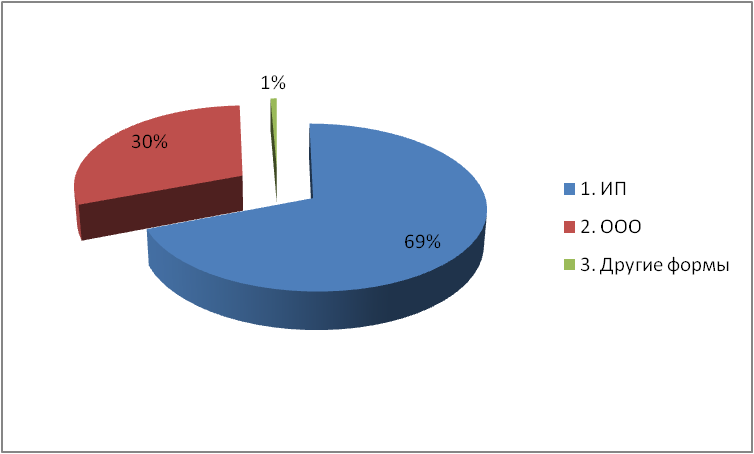 Основное большинство респондентов находятся в возрасте от 25 до 29 лет  (39%), и от 30 до 34 лет (27%), что характеризует участие в опросе наиболее активной возрастной группы, занимающейся предпринимательской деятельностью.Возраст предпринимателей, принявших участие в опросе(в процентах от общего количества участников исследования)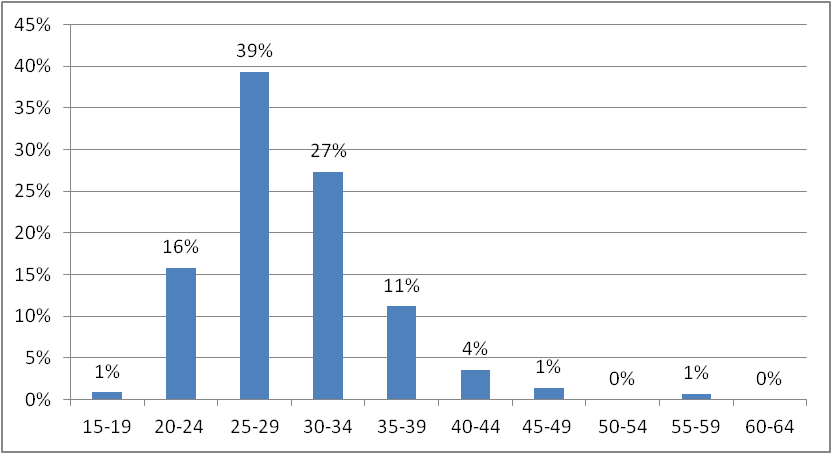 В исследовании приняли участие 358 мужчин (60%) и 242 женщины (40%).Пол участников исследования(в процентах от общего количества участников исследования)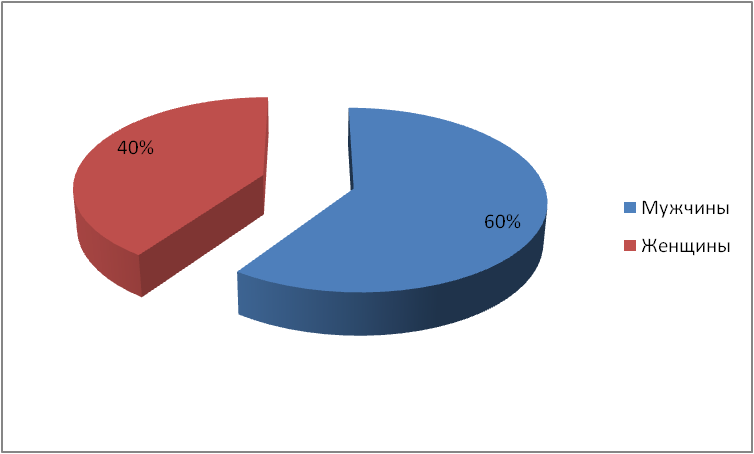 Распределение участников опроса по началу осуществления своей деятельности имеет равномерный характер: 38% осуществляют свою деятельность не более 3-х лет, каждый пятый предприниматель начал осуществлять свою деятельность не ранее одного года – 22% или полугода назад – 22%. Свыше трех лет работают лишь 18% предпринимателей. Это говорит о том, что до сих пор существует проблема  «текучести» предприятий – ежегодно в большом количестве открываются новые и закрываются старые предприятия из-за отсутствия финансовой стабильности. Срок осуществления предпринимательской деятельности(в процентах от общего количества участников исследования)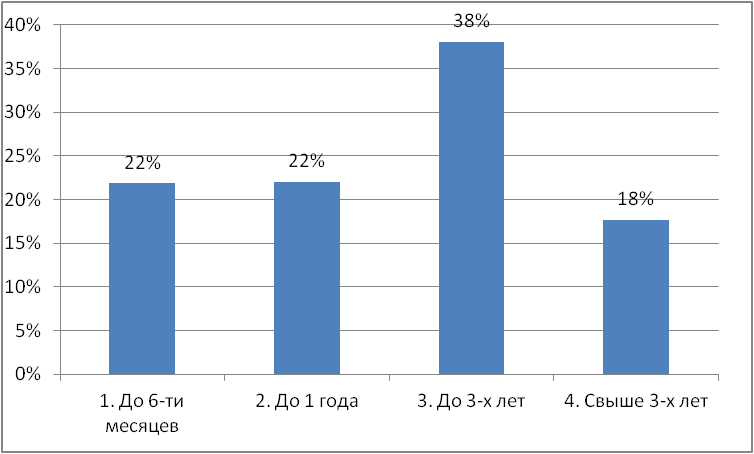 Основную массу респондентов составили представители сферы оказания услуг — около 35% опрошенных предпринимателей. Доля предприятий, занимающихся оказанием IT-услуг и торговлей, составила 24% и 22% соответственно. Почти 9% доля производственных предприятий. В наименьшей степени в выборке оказались представлены строительство, сельское хозяйство и общественное питание.Распределение ответов на вопрос об основном виде предпринимательской деятельности респондента(в процентах от общего количества участников исследования)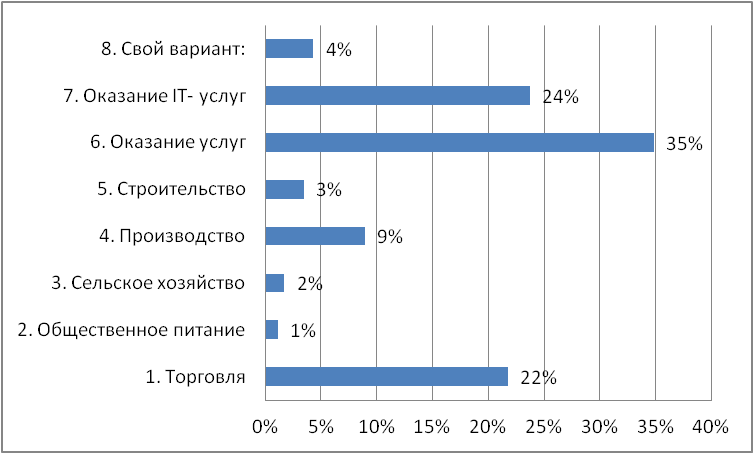 При этом, большинство участников опроса оценили динамику развития своего бизнеса как положительную -  64%. Отрицательную оценку дали 11% респондентов.Оценка опрашиваемыми респондентами динамики их бизнеса(в процентах от общего количества участников исследования)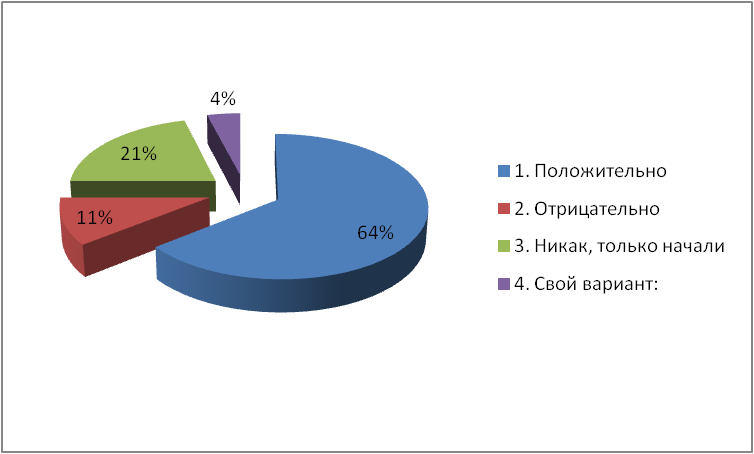 Вместе с тем, необходимо сказать, что предприниматели, как на этапе организации бизнеса, так и в целом в своей текущей деятельности сталкиваются с целым комплексом проблем. Так большинство предпринимателей на вопрос: «С какими проблемами Вы столкнулись при организации собственного дела?» ответили, что испытывали финансовые трудности, связанные с отсутствием стартового капитала, и отсутствием квалифицированных кадров – 21% респондентов. Порядка 17% опрошенных указали на трудности, возникшие с размещением бизнеса. Около 14% участников опроса отметили, что столкнулись с рядом проблем, так как выбрали сферу деятельности с высокой степенью конкуренции. Одновременно у 5% предпринимателей не возникло никаких проблем с организацией собственного дела. Сравнительный анализ с результатами ответов прошлого года показывает, что ключевыми проблемами для предпринимателей все также остаются: отсутствие стартового капитала, но при этом значение данного показателя значительно снизилось (с 40% в 2017 до 21% в текущем году), отсутствие квалифицированных кадров (с 17% в 2017 до 21% в текущем году), на том же уровне остались проблемы с размещением бизнеса.Ответы респондентов на вопрос«С какими проблемами Вы столкнулись при организации собственного дела?»(в процентах от общего количества участников исследования)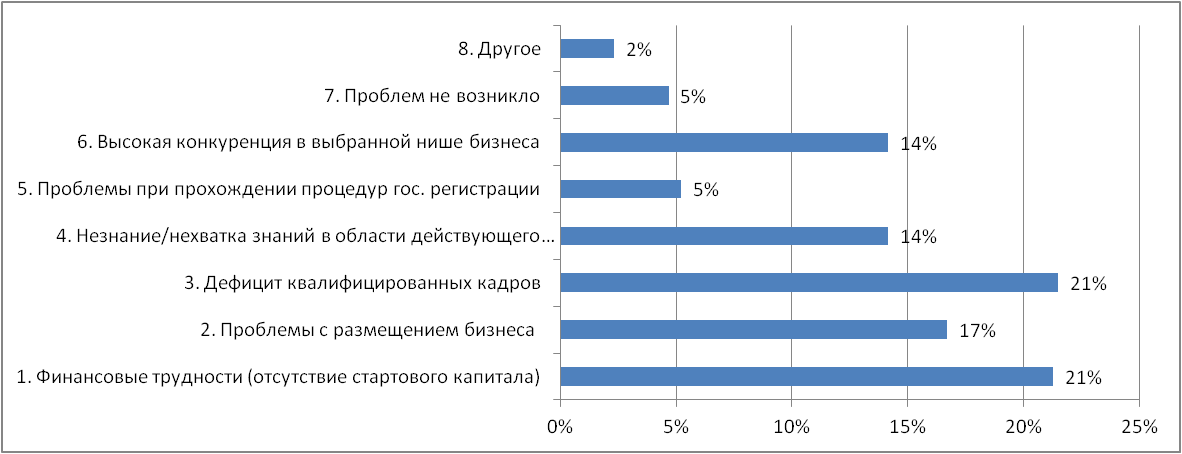 Важно отметить, что лишь у 5% респондентов возникли трудности с регистрацией бизнеса. Этому во многом способствуют изменения в законодательстве, направленные на упрощение процедур регистрации и переходе на удаленное взаимодействие через портал государственных услуг или многофункциональные центры.Среди ключевых проблем, препятствующих развитию бизнеса, большинство предпринимателей выделяют текущую фискальную нагрузку (налоги, страховые взносы) и сложности, возникающие с подбором кадров, соблюдением требований трудового законодательства.Так, лишь 35% респондентов ответили, что не испытывают проблем с фискальной нагрузкой (уплатой налогов, страховых взносов). При этом 33% опрошенных считают, что за последний год ситуация улучшилась, 21% – полагают, что ухудшилась. Большинство (46%) отметили, что изменений нет.С проблемами в подборе кадров и соблюдением требований трудового законодательства не сталкивались 40% респондентов.Меньше всего проблемы у предпринимателей возникают при взаимодействии с организациями, занимающими доминирующее положение на рынке  (энерго-, водо-, газоснабжение), и участием в государственных и муниципальных закупках. Только 35% респондентов испытывали проблемы в данных вопросах.Самые эффективные изменения, по мнению предпринимателей, произошли в вопросах, связанных с размещением бизнеса (доступ к недвижимому имуществу, получение земельного участка для строительства, перевод жилого помещения в нежилое, реконструкция и др.). То, что за последний год ситуация улучшилась, считают 38% респондентов.Оценка опрашиваемыми респондентами проблем,с которыми им приходилось сталкиваться при ведении бизнесе.Оценка изменения ситуации за последний год.(в процентах от общего количества участников исследования)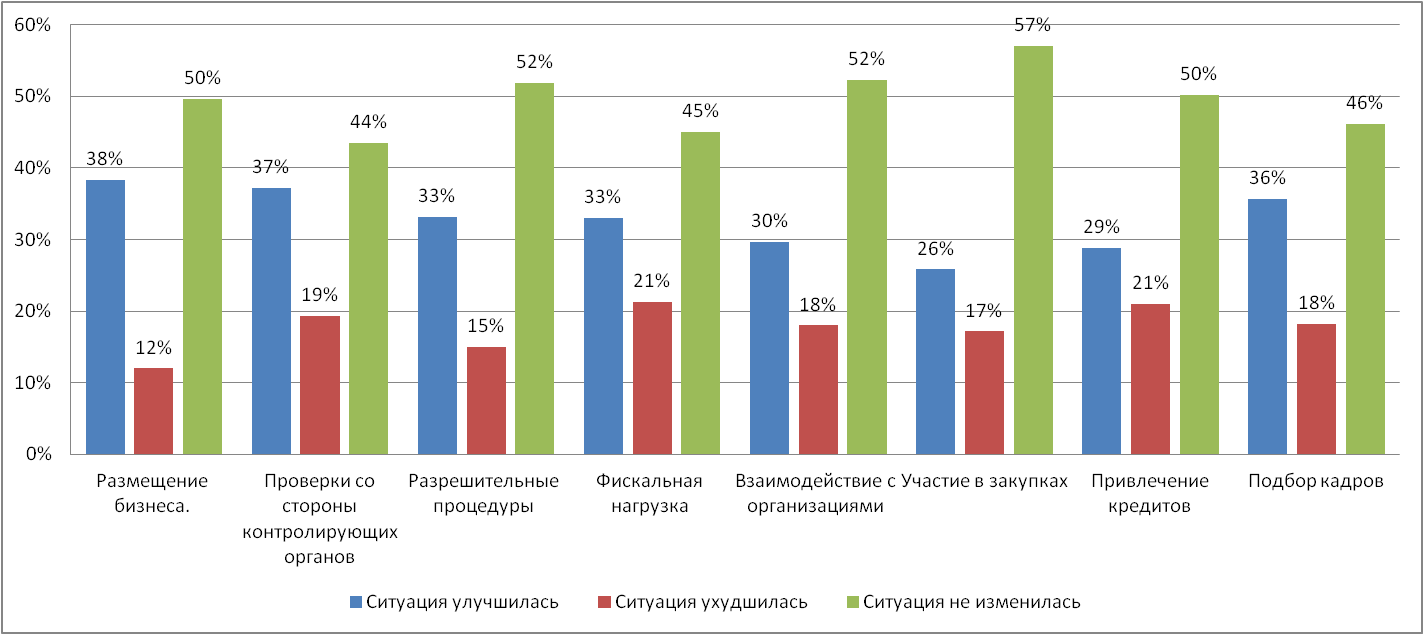 Ответы респондентов по ключевым проблемам малого и среднего бизнеса г. Ростова-на-Дону в сравнении с результатами исследования 2016-2017 годов: (в процентах от общего количества респондентов)Проводя сравнения ответов на вопросы о ключевых проблемах респондентов, возникающих при ведении бизнеса, с результатами аналогичных исследований прошлых лет, необходимо отметить положительную динамику в решениях проблем, связанных с размещением бизнеса (с 30% до 13%) и получением финансирования (с 40% до 18%). Это, прежде всего, связано со стабилизацией национальной экономики и снижением процентных ставок. Напротив, ухудшение ситуации наблюдается при прохождении разрешительных процедур (лицензирование, сертификация, декларирование и т.д.) (с 13,5% до 19%) и подборе кадров, соблюдении норм трудового законодательства (с 11% до 19%). Возможными причинами роста отрицательных оценок предпринимателей являются активные действия государства по усилению требований и ответственности предпринимателей по лицензируемым видам деятельности и обязательству соблюдения трудового законодательства.По-прежнему проблемными для предпринимателей остаются высокий уровень налоговых и иных сборов, страховых взносов во внебюджетные фонды (35%).Уровень конкуренции на занимаемом опрашиваемыми предпринимателями рынке охарактеризован как высокий. Так, более 30% опрошенных респондентов, указали, что на их рынке конкуренция очень высокая, 26% назвали уровень конкуренции высоким. Больше половины участников опроса (58%) указали, что на их рынке большое число предприятий-конкурентов (больше 5).Оценка респондентами примерного количества конкурентов своего бизнеса, которые предлагают аналогичные товары/работы/услуги или их заменители(в процентах от общего количества участников исследования)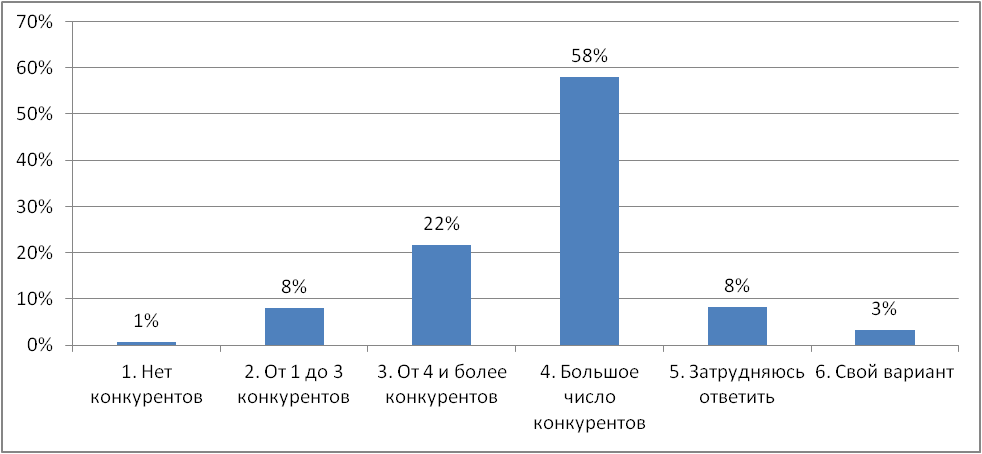 На вопрос «Как изменилось число конкурентов Вашего бизнеса за последние 3 года?» большинство респондентов (42%), осуществляющие свою деятельность больше трех лет, ответили, что число конкурентов увеличилось. 23% указали на то, что ситуация не изменилась, и только 6% указали на сокращение конкуренции.Ответы респондентов на вопрособ изменении числа конкурентов за последние 3 года(в процентах от общего количества участников исследования)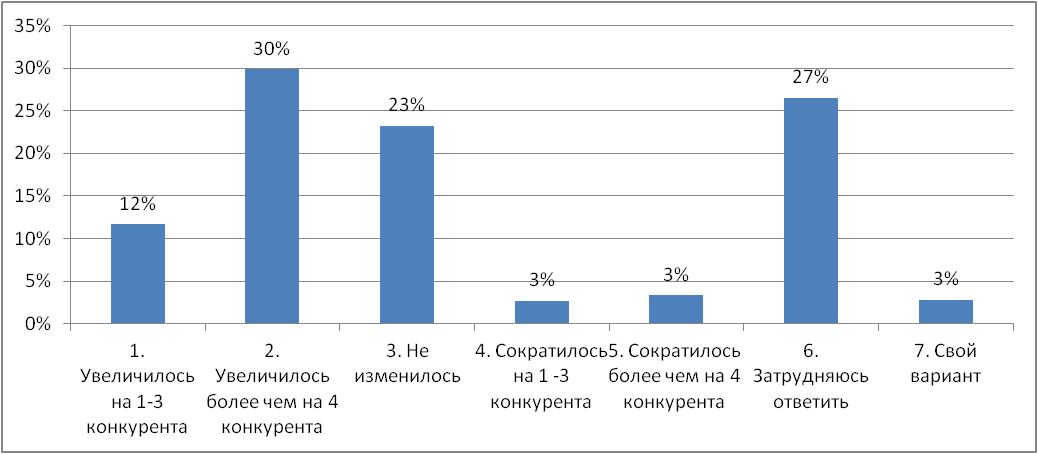 Оценка предпринимателями условий, созданных для ведения бизнеса в городе Ростове-на-Дону, показала, что в целом условия оцениваются бизнес-сообществом достаточно позитивно: 28% опрошенных назвали их хорошими, 60% - удовлетворительными. В сравнении с результатами опроса прошлого года, данные показатели значительно улучшились, так в прошлом году только 17% респондентов оценили созданные условия как хорошие, а 53%  - удовлетворительные.Оценка респондентами условий,созданных для ведения бизнеса в городе Ростове-на-Дону(в процентах от общего количества участников исследования)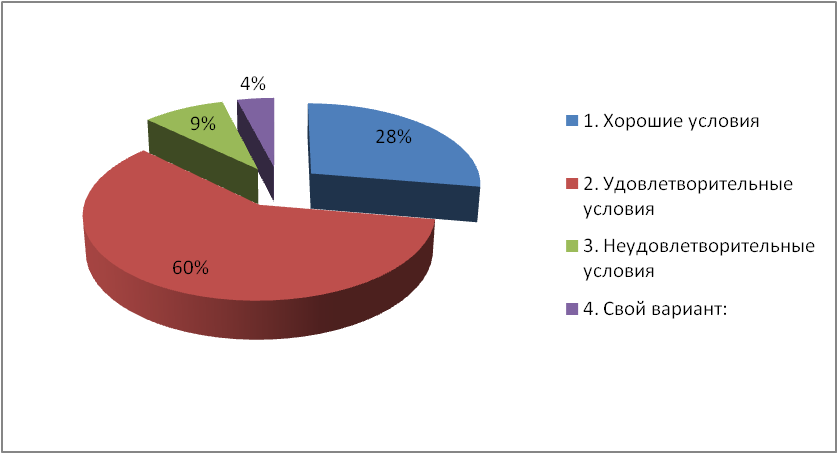 Ответы участников опроса по оценке условий, созданных для ведения бизнеса в городе Ростове-на-Дону, в сравнении с результатами исследования 2017 года:Также положительно предприниматели (66% опрошенных) оценили деятельность органов местного самоуправления (Администрации) по созданию условий для ведения предпринимательской деятельности. Отрицательную оценку деятельности дали 27% респондентов. За последний год деятельность органов местного самоуправления положительно оценило на 16% респондентов больше (в 2017 году положительную оценку дали 50% опрошенных предпринимателей).Оценка респондентами деятельности органов местного самоуправления (Администрации) по созданию условий для ведения предпринимательской деятельности(в процентах от общего количества участников исследования)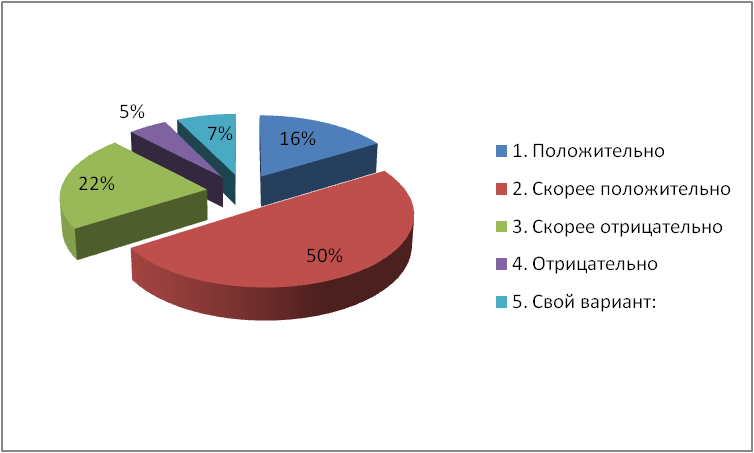 Ответы участников опроса по оценке деятельность органов местного самоуправления по созданию условий для ведения предпринимательской деятельности, в сравнении с результатами исследования 2017 года:Анализируя основные направления городской поддержки предпринимательства, известные участникам опроса, необходимо отметить, что большинству (53% опрошенных) известны основные меры поддержки, но они  хотели бы получать больше информации. 18% опрошенных полностью владеют ситуаций о реализуемых мерах поддержки. Треть опрошенных (29%) указали, что не знают о данной деятельности органов местного самоуправления.Ответы респондентов на вопрос: известны ли им основные направления городской поддержки предпринимательства?(в процентах от общего количества участников исследования)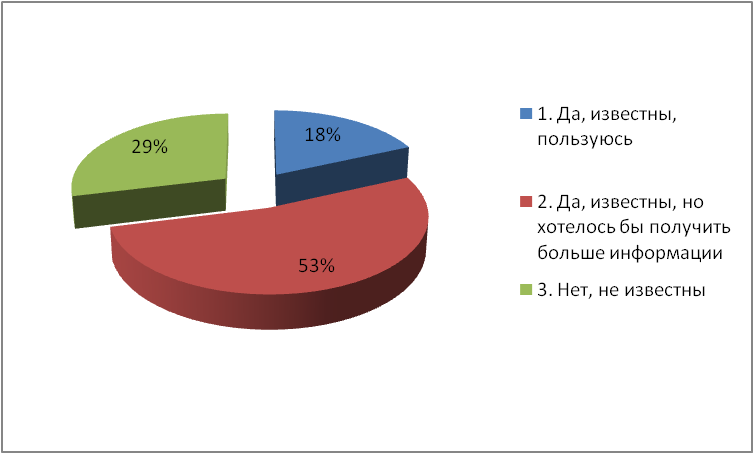 	Анализ ответов свидетельствует о недостаточной информированности предпринимателей о мерах поддержки. С учетом основной возрастной группы респондентов необходимо усилить меры по распространению в современных источниках информации: социальных сетях, популярных интернет-ресурсах и др. В ходе опроса изучено мнение предпринимателей по вопросу наиболее востребованных форм государственной поддержки. Участникам опроса было предложено высказаться на тему: «В каких формах государственной поддержки Вы наиболее нуждаетесь?», выбрав несколько вариантов ответа. Более 47% респондентов указали «финансовую поддержку (в т.ч. субсидирование, микрозайм), 36% - «информационную», 51% - «консультационную поддержку», 39% нуждаются в имущественной поддержке (льготная аренда, выкуп государственного /муниципального имущества). Отметим, что порядка 13% опрошенных сказали о том, что не нуждаются в государственной поддержке. Ответы респондентов на вопрос: «В каких формах государственной поддержки Вы наиболее нуждаетесь?»(в процентах от общего количества участников исследования)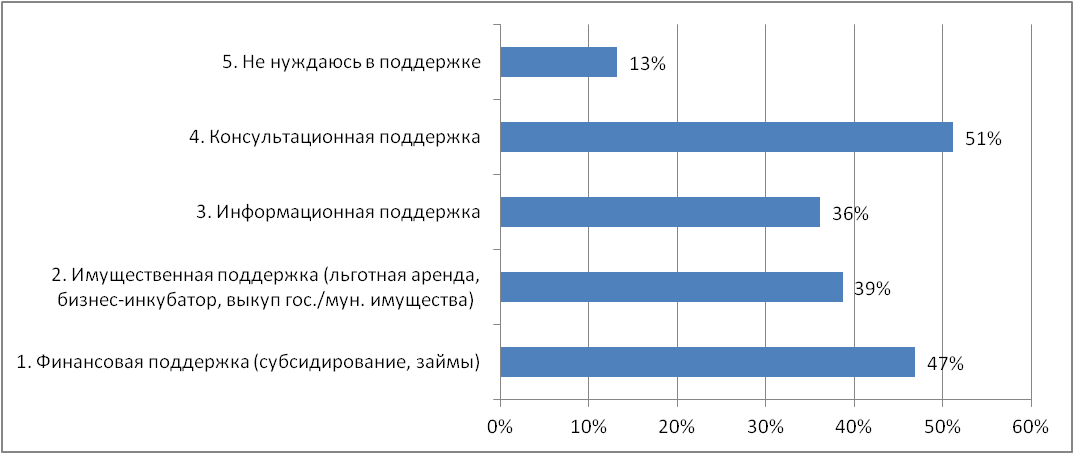 На вопрос о том, как предприниматели относятся к изменениям в финансовой поддержке предпринимателей: отказу от безвозвратных форм поддержки (субсидии) и переходу на возвратные формы (займы на льготных условиях для предпринимателей), большинство респондентов (58%) ответили, что  отрицательно, 31% опрошенных оценили данные изменения положительно.Ответы респондентов на вопрос об отказе от безвозвратных форм поддержки (субсидии) и переходу на возвратные формы (займы на льготных условиях для предпринимателей)(в процентах от общего количества участников исследования)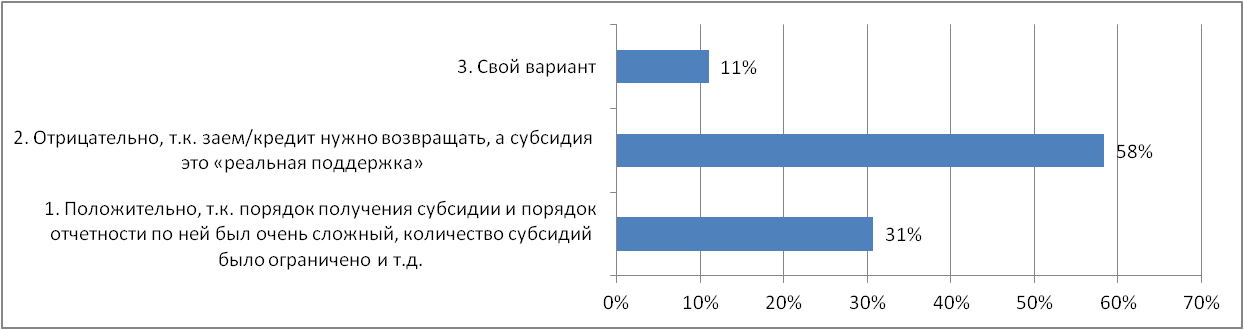 Результаты оценки эффективности государственной поддержки на местном уровне показали, что наиболее эффективно действует в г. Ростове-на-Дону консультационная поддержка – такого мнения придерживается более двух трети участников опроса. 65% респондентов считают, что достаточно эффективна информационная поддержка, об эффективности финансовой и имущественной поддержки положительно высказались менее 40% опрошенных. 44% опрошенных предпринимателей полагают, что «финансовая поддержка» не работает, 18% высказались о том, что она в принципе отсутствует. Имущественная поддержка неэффективна для 38% участников опроса, 24% говорят об ее отсутствии.Результаты оценки эффективности государственной поддержки на местном уровне(в процентах от общего количества участников исследования)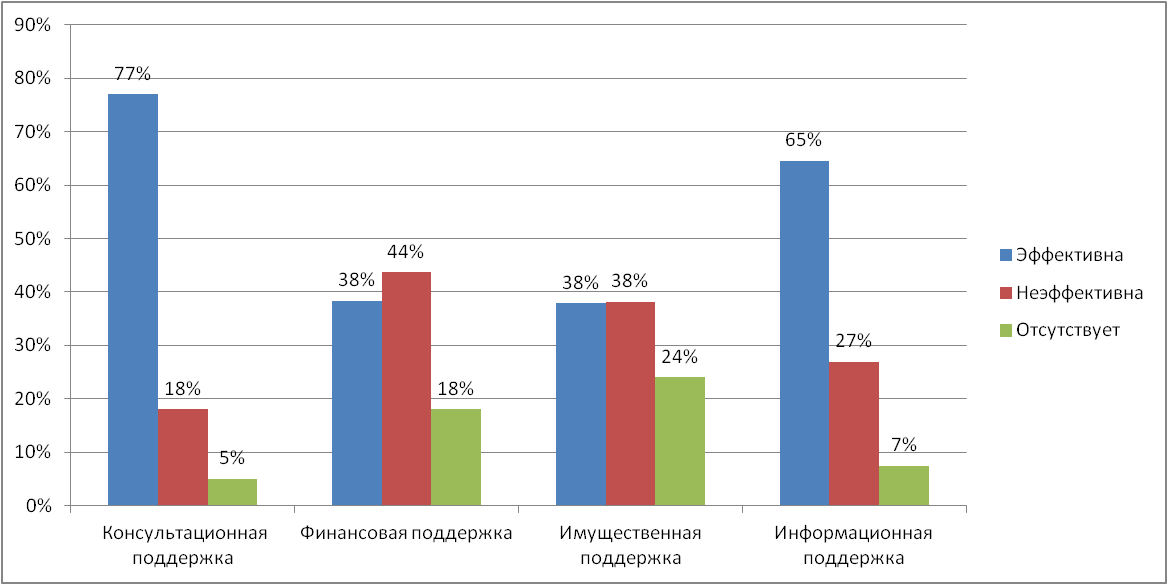 Четвертый год подряд в рамках Многофункциональных центров предоставления государственных и муниципальных услуг города Ростова-на-Дону (далее – МФЦ) оказывается помощь малому и среднему бизнесу. В этой связи предпринимателей попросили оценить качество деятельности МФЦ в г. Ростове-на-Дону. Высокую оценку работы МФЦ дали более 33% участников соцопроса, 27% удовлетворены, 9% скорее удовлетворены. 3% опрошенных дали негативную оценку, выбрав варианты ответа «скорее не удовлетворен» и «не удовлетворен». Порядка четверти респондентов не пользовались услугами МФЦ.Сравнивая с ответами респондентов в 2017 году, можно отметить, что количество удовлетворенных работой сети МФЦ для бизнеса незначительно возросло (с 64,2% в 2017 до 69% в 2018 году). При этом все также каждый четвертый респондент не пользовался услугами «МФЦ для бизнеса».Оценка качества деятельности сети «МФЦ для бизнеса»(в процентах от общего количества участников исследования)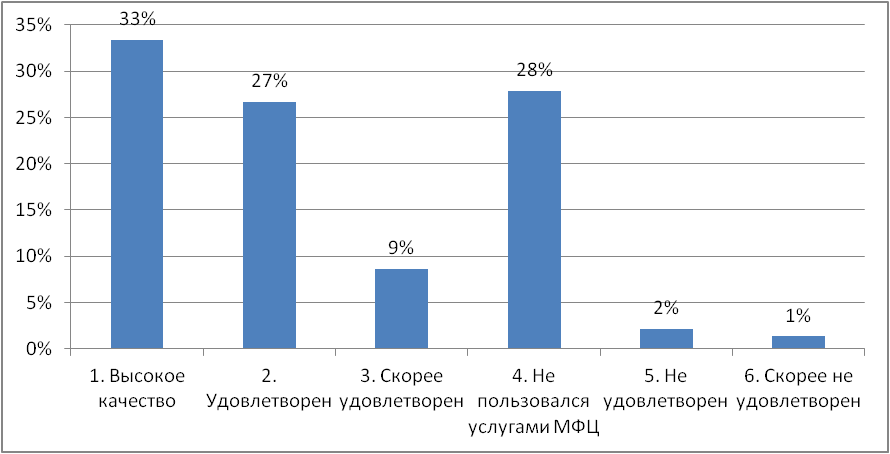 Ответы участников опроса по оценке качества деятельности сети «МФЦ для бизнеса», в сравнении с результатами исследования 2017 года:Все большую популярность среди предпринимателей приобретает муниципальный центр развития предпринимательства «Новый Ростов» – 96% участников опроса пользовались его услугами. Муниципальный центр развития предпринимательства - это место, где деловые люди смогут получать бесплатные консультации, искать партнеров по бизнесу, проводить переговоры. Какую оценку ЦРП дают сами предприниматели? Такой центр, безусловно, нужен, говорят участники опроса, 75% предпринимателей очень высоко оценили качество оказываемых центром услуг. 18% респондентов удовлетворены его работой, порядка 2% - деятельностью «Нового Ростова» скорее удовлетворены, и менее 1% - скорее не удовлетворены. При этом ни один участник опроса не поставил отрицательную оценку деятельности ЦРП «Новый Ростов». В сравнении с прошлым годом деятельность ЦРП «Новый Ростов», по мнению опрошенных предпринимателей, улучшилась, так в 2017 высокую оценку работы ЦРП дали чуть более 66% опрошенных, что на 9% меньше значения текущего года.Оценка качества деятельности (оказываемых услуг) муниципального центра развития предпринимательства «Новый Ростов»(в процентах от общего количества участников исследования)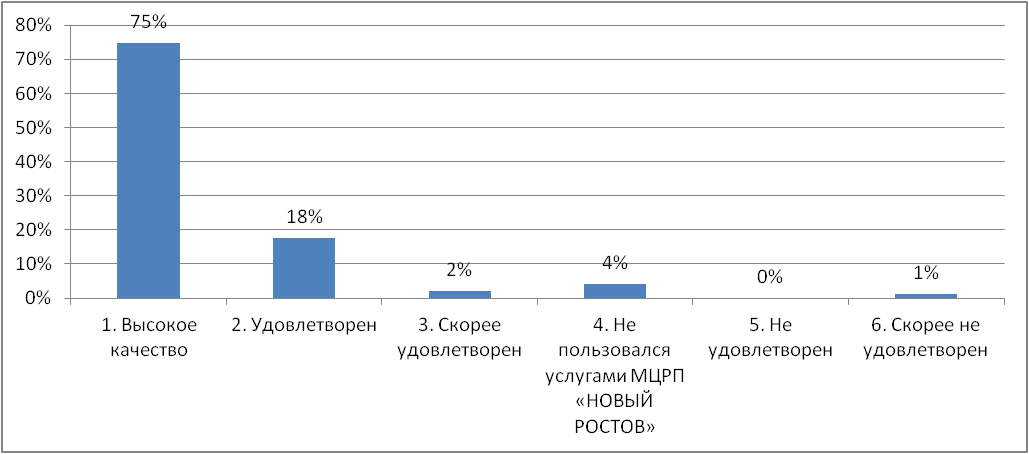 Ответы участников опроса по оценке качества деятельности (оказываемых услуг) муниципального центра развития предпринимательства «НОВЫЙ РОСТОВ», в сравнении с результатами исследования 2017 года:В последние годы главным институтом развития малого и среднего бизнеса выступает  Акционерное общество «Федеральная корпорация по развитию малого и среднего предпринимательства» (Корпорация МСП). Отвечая на вопрос о деятельности и продуктах для бизнеса Корпорации МСП большинство респондентов (60%) указали, что не знают о реализуемых программах поддержки. 35% сообщили, что слышали о продуктах Корпорации МСП, но хотели бы получать больше информации. И только 5% указали на то, что пользуются реализуемыми мерами поддержки. Результаты ответов свидетельствуют о необходимости привлечения дополнительных усилий по информированию субъектов МСП наряду с корректировкой предлагаемых мер поддержки.Ответы респондентов на вопрос о деятельности и продуктах для бизнеса Корпорации МСП(в процентах от общего количества участников исследования)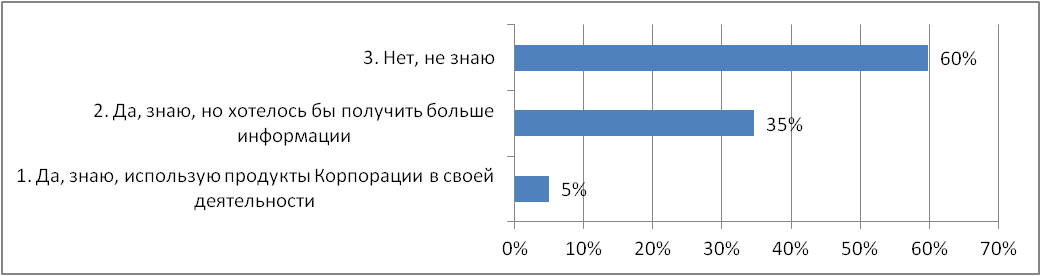 Отвечая на вопрос о деятельности Уполномоченного по защите прав предпринимателей в Ростовской области, большинство участников опроса (55%) сообщили, что знают о существовании данного института поддержки.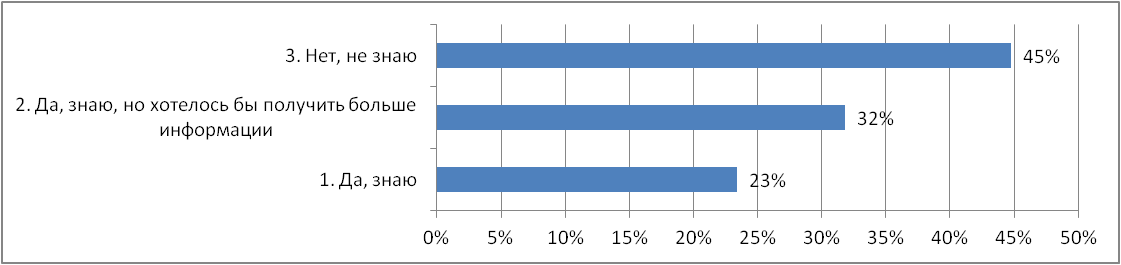 Анализируя ответы участников опроса, характеризующие  взаимодействие с банковскими и микрофинансовыми организациями, необходимо отметить, что большинство (67%) предпринимателей не используют займы/микрозаймамы в своей деятельности.Ответы респондентов на вопрос: «Пользуетесь ли Вы займами/микрозаймами/, кредитами для предпринимательской деятельности?» (в процентах от общего количества участников исследования)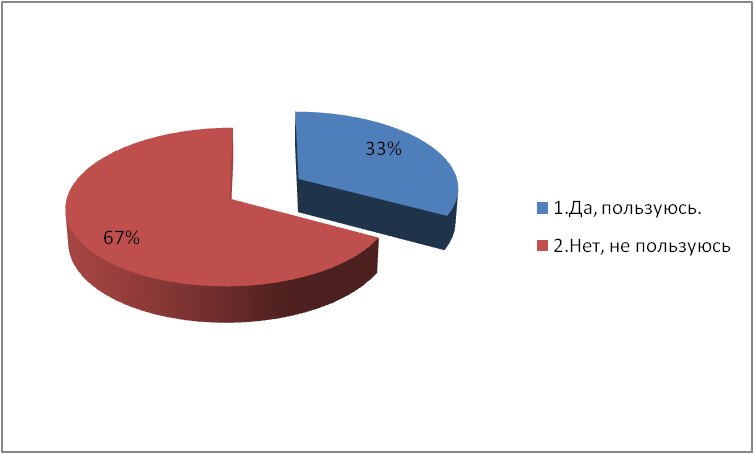 Из 197 предпринимателей, ответивших на предыдущий вопрос положительно, большинство (39% респондентов) недовольны текущей процентной ставкой по кредиту и считают ее слишком высокой. Кроме того, 12% участников опроса отметили длительность процедуры оформления займа. Также  при обращении в банк за кредитом 11% предпринимателей указали, что требуется предоставление излишнего обеспечения займа.Ответы респондентов на вопрос: «С какими проблемами Вы столкнулись при обращении за займами или кредитами?» (в процентах от общего количества участников исследования)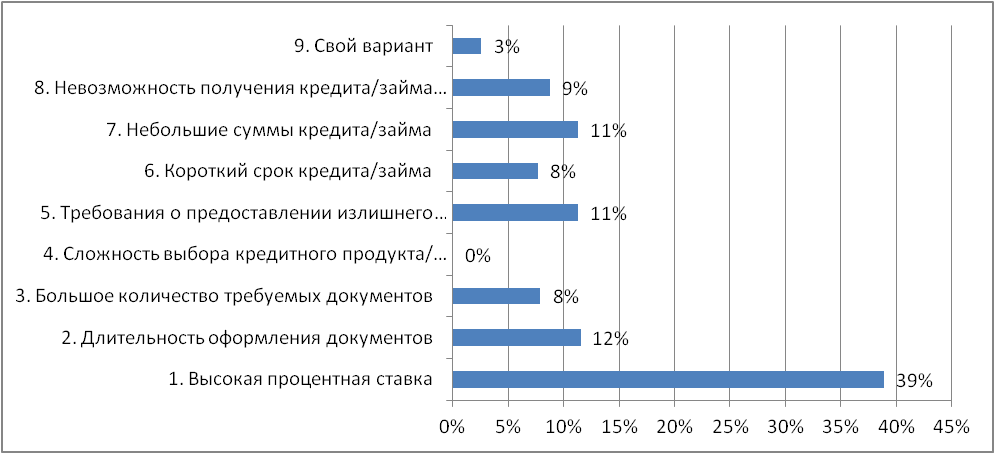 Ответы респондентов о проблемах кадрового обеспечения бизнеса характеризуются ответами малых предприятий – 99% респондентов это малые предприятия, из которых больше половины микропредприятия (до 10 человек).Средняя численность сотрудников, состоящих в штате компаний, участвующих в исследовании составила от 1 до 10 – 51%, от 11 до 49 – 38% опрошенных предпринимателей.Ответы респондентов о численности сотрудников (в процентах от общего количества участников исследования)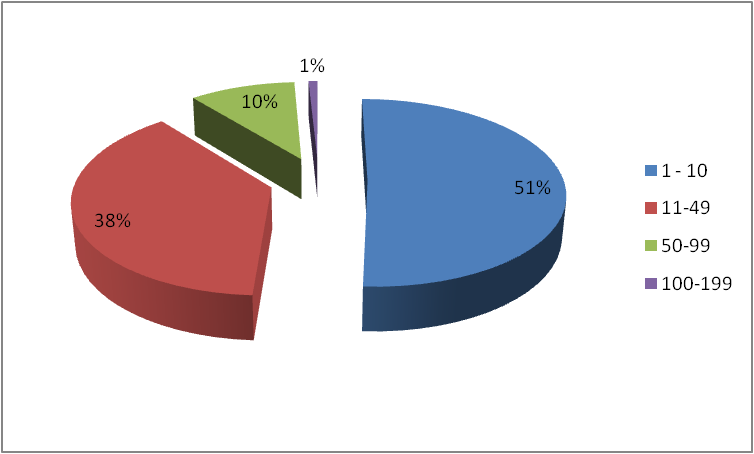 Среди основных форм оформления отношений с наемными работниками предприниматели выделили: заключение трудового (45%) и гражданско-правового (23%) договоров. При этом ключевыми проблемами, которые предприниматели испытывают при работе с кадрами, респонденты назвали: дефицит квалифицированных кадров (39%), большой объем кадровой документации и отчетности (26%), высокие затраты на соблюдение ном трудового законодательства (26%) и высокие размеры страховых взносов (25%).Ответы предпринимателей о проблемах, которые они испытывают при работе с кадрами(в процентах от общего количества участников исследования)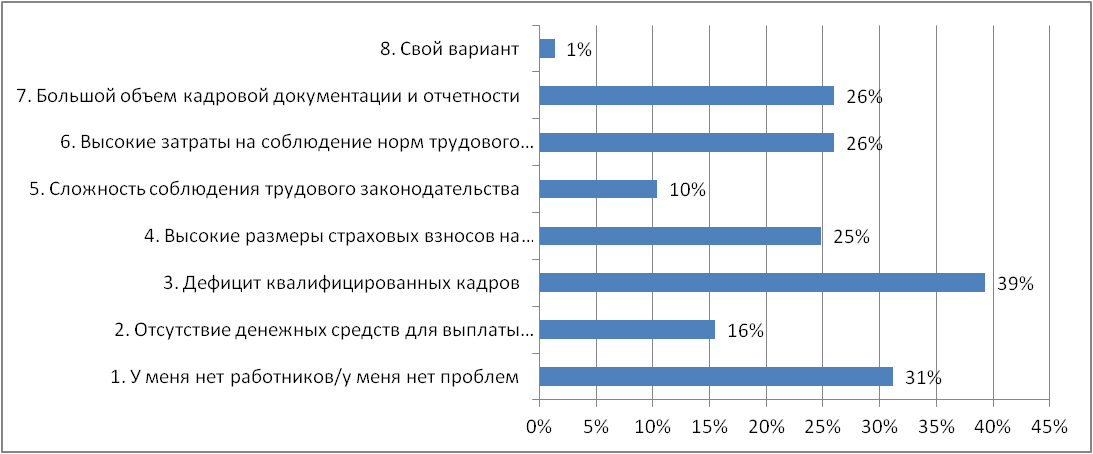 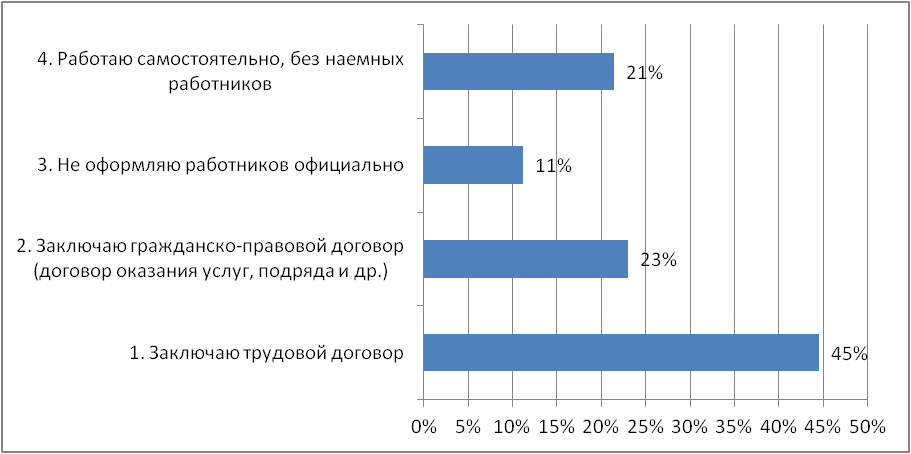 Основным источником привлечения кадров, используемым опрашиваемыми предпринимателями, является интернет, так основное большинство (73%) отметили, что используют интернет-ресурсы для поиска работников. На втором месте являются привлекаемые в качестве работников близкие люди (42%).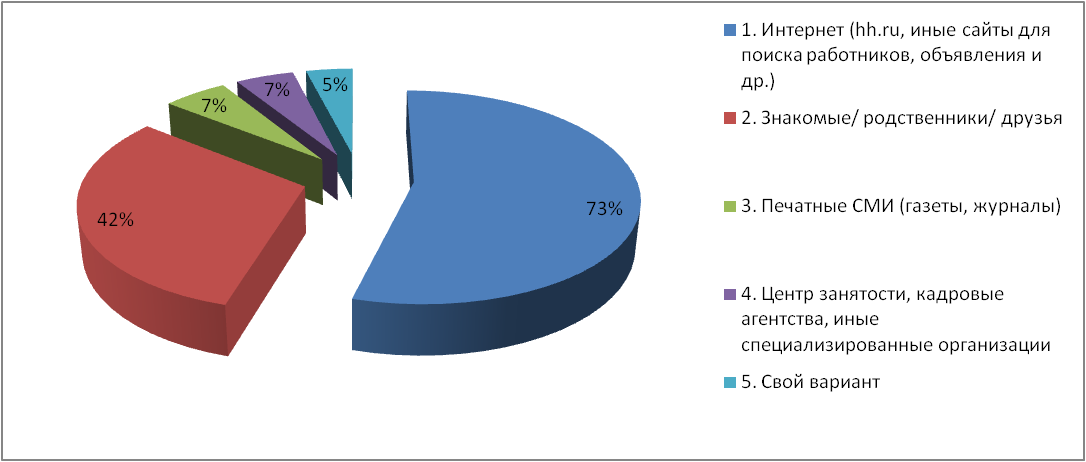 Проблемы при проверке со стороны контролирующих органов отметили 353 респондента. При этом большинство респондентов считают, что ситуация за последний год улучшилась (37%), о том, что ситуация ухудшилась, отметили 19% опрошенных. 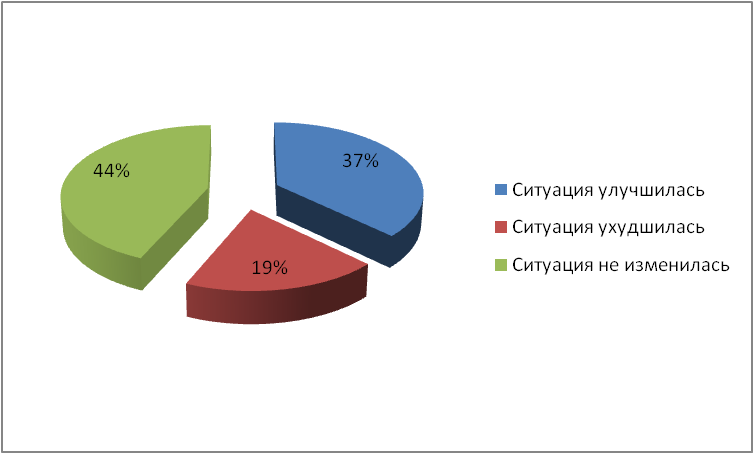 Наиболее частыми «гостями» среди проверяющих органов предприниматели отметили представителей налоговых органов (71%) и трудовой инспекции (17%):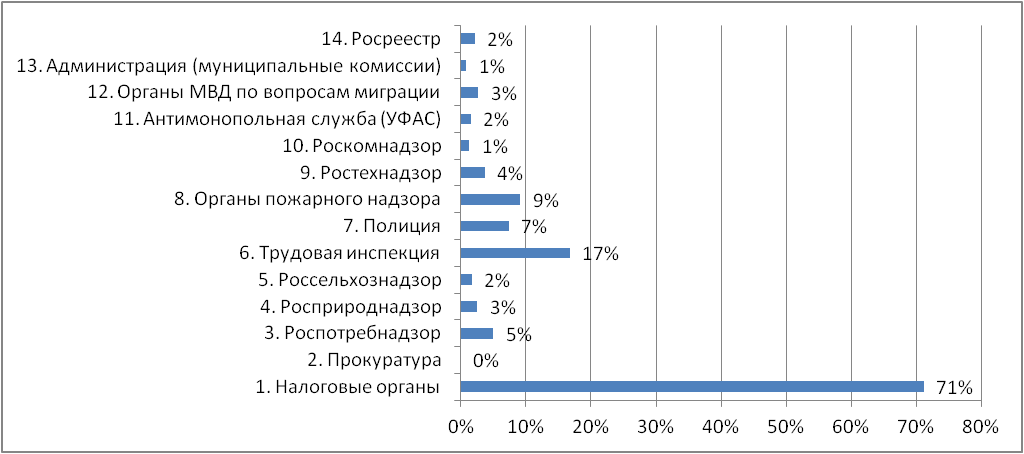 Отвечая на вопрос «Какова средняя частота каких-либо проверок Вашей компании?», респонденты указали, что у 30% проверки не проводились, а у 37% проверяющие бывают чаще одного раза в год.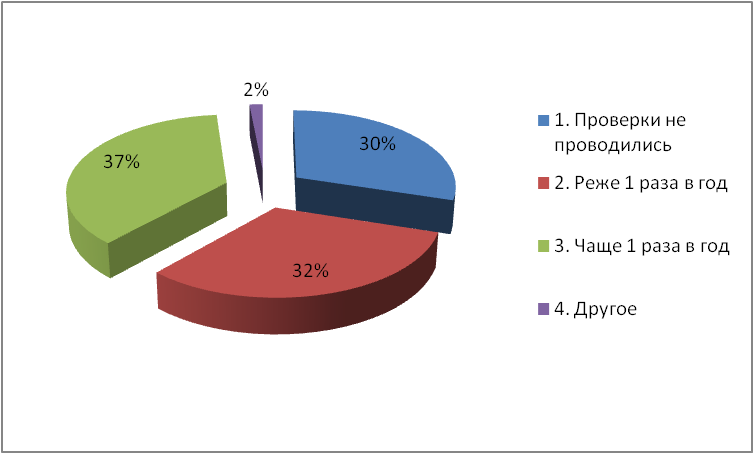 Анализируя основные виды проверок, которые были проведены у компаний за текущий год, можно выделить: плановые проверки – 37% и внеплановые проверки, проводимые не по заявлениям граждан – 27%.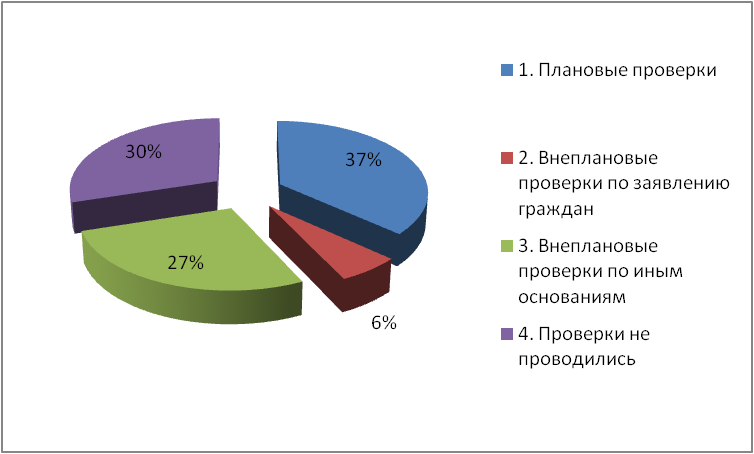 На вопрос о введении в 2018 г. риск-ориентированного подхода к порядку организации и проведения плановых проверок и об отказе от плановых проверок предпринимателей, чья деятельность отнесена к низкой категории риска, большинство предпринимателей (77%) ответили, что не знают о данном походе. Только 10% слышали о нововведении.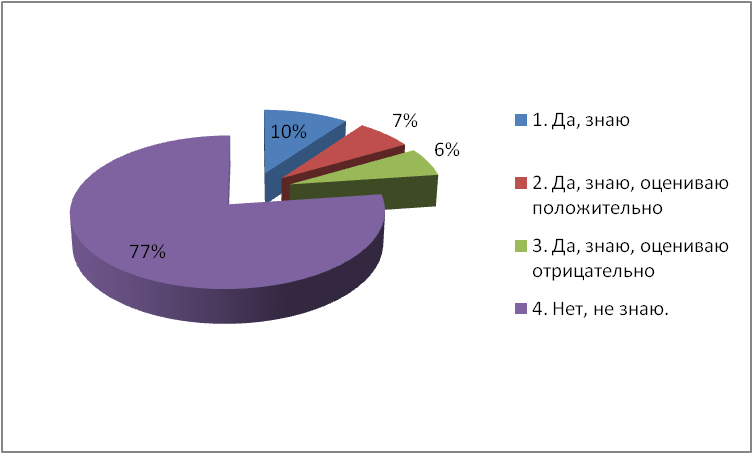 Основным применяемым налоговым режимом участники опроса отметили упрощенную систему налогообложения (67%), на втором месте – общая система налогообложения (22%), 8% уплачивают ЕНВД.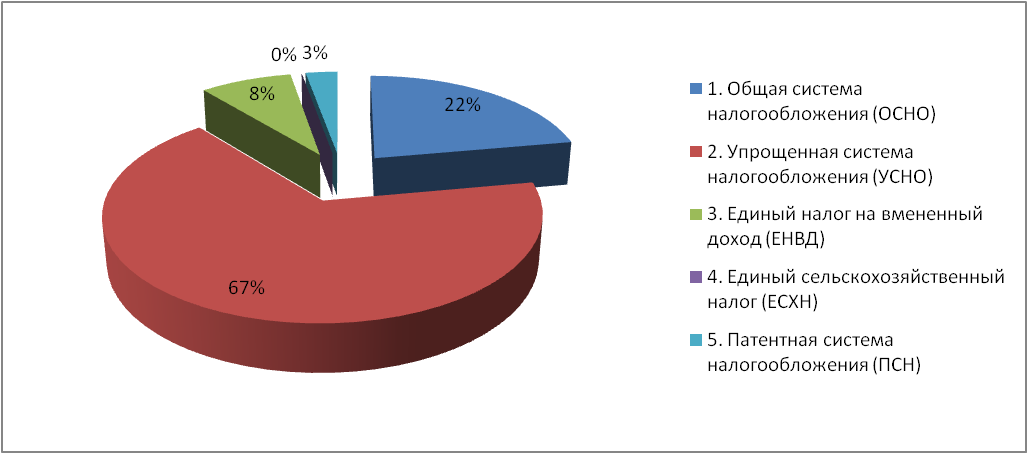 С целью конкретизировать суть проблемы, связанной с налогообложением, 34% участников опроса указали на большой объем налоговых платежей. Существенный объем налоговой отчетности создает трудности при осуществлении предпринимательской деятельности для каждого четвертого респондента. 19% участников социологического опроса связывают свои проблемы с налогообложением из-за частого изменения налогового законодательства. С отсутствием квалифицированного специалиста для ведения бухгалтерской отчетности (13% респондентов) указали, что у них возникают проблемы, связанные с налогообложением. В то же время, у 11% предпринимателей, принявших участие в опросе, нет никаких проблем с налогообложением.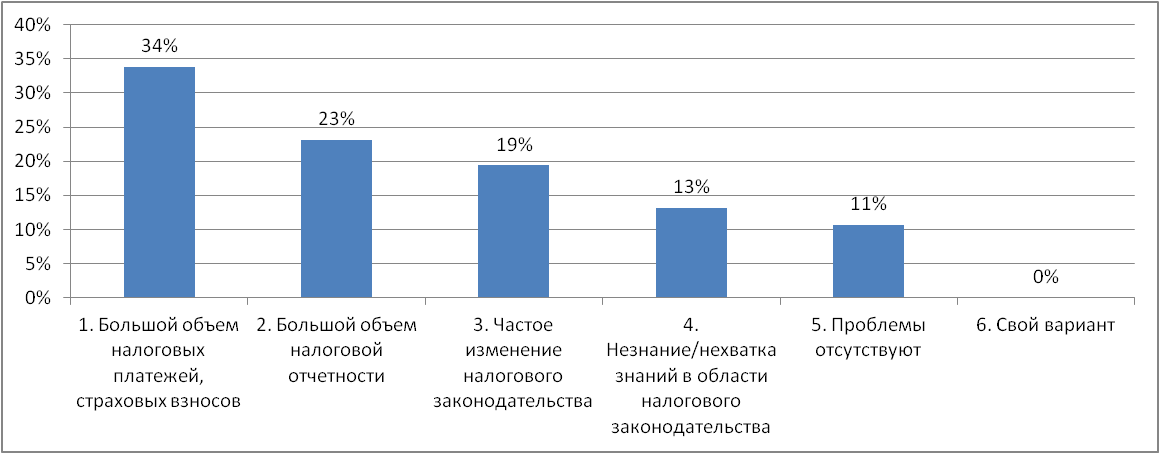 Сравнивая ответы респондентов с результатами ответов на аналогичный вопрос в 2017 году можно сделать выводы, что проблема с большим объемом налоговых платежей все также остается ключевой для предпринимателей. При этом значительно возросло значение проблем, связанных с частым изменением налогового законодательства (с 0,8% до 19%).Ответы участников опроса об основных проблемах, связанных с налогообложением, в сравнении с результатами исследования 2017 года:На вопрос о «налоговых каникулах» в Ростовской области большинство предпринимателей (50%) ответили, что не знают о данных мерах поддержки. 16% указали на то, что используют «налоговые каникулы».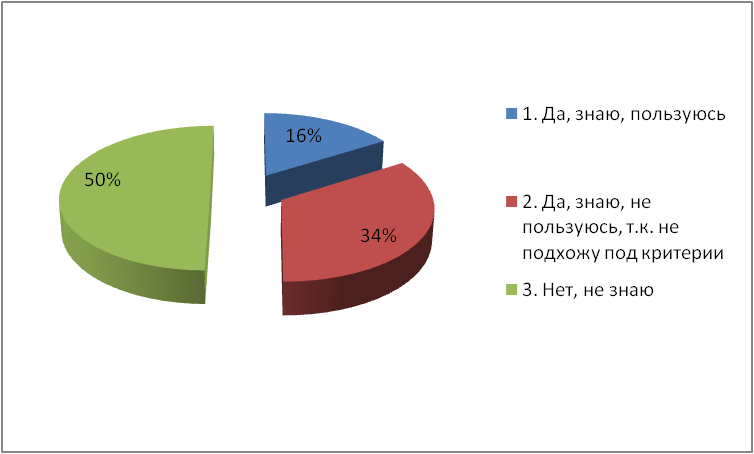 Отвечая на вопрос об осуществлении денежных расчетов с использованием контрольно-кассовой техники (ККТ), 87% предпринимателей ответили, что не используют ККТ в своей деятельности. 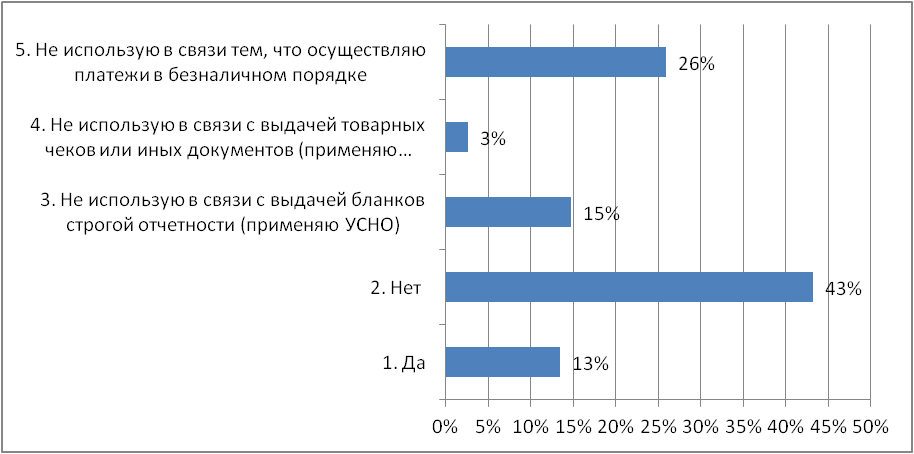 Отрицательную оценку новому порядку применения ККТ (онлайн кассы) дали 29% респондентов, 19% считают новый порядок положительным.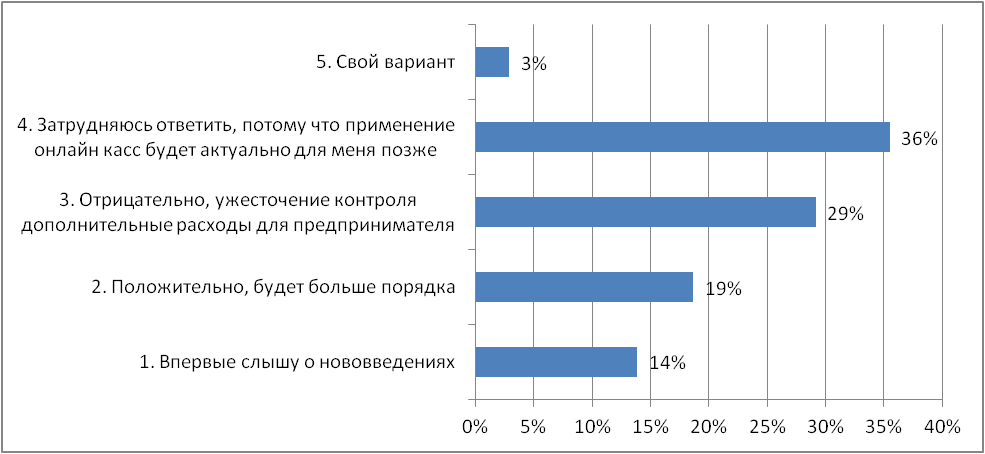 На вопрос о проблемах при оформлении прав (аренда/выкуп) на муниципальное недвижимое имущество большинство респондентов (82%) ответило, что не сталкивались с такой ситуацией.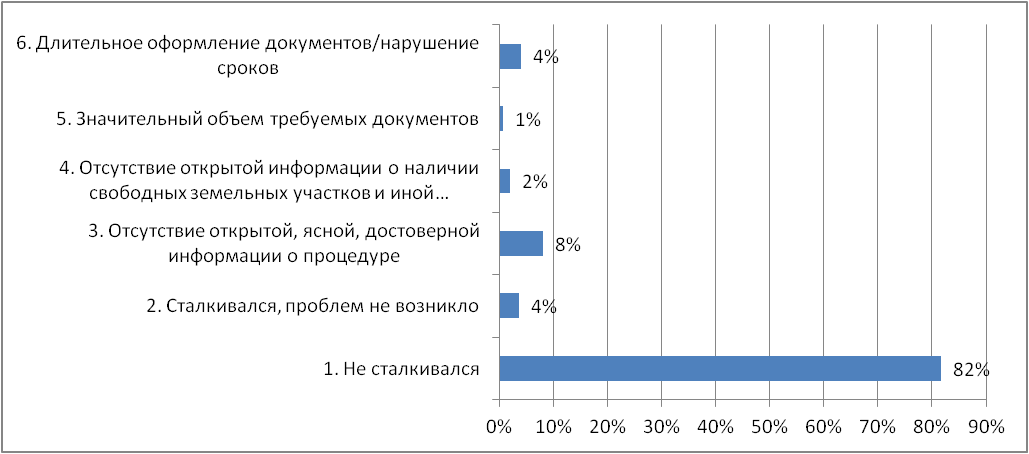 На вопрос о проблемах при размещении нестационарного торгового объекта (НТО) 85% респондентов ответили, что не сталкивались с данными проблемами.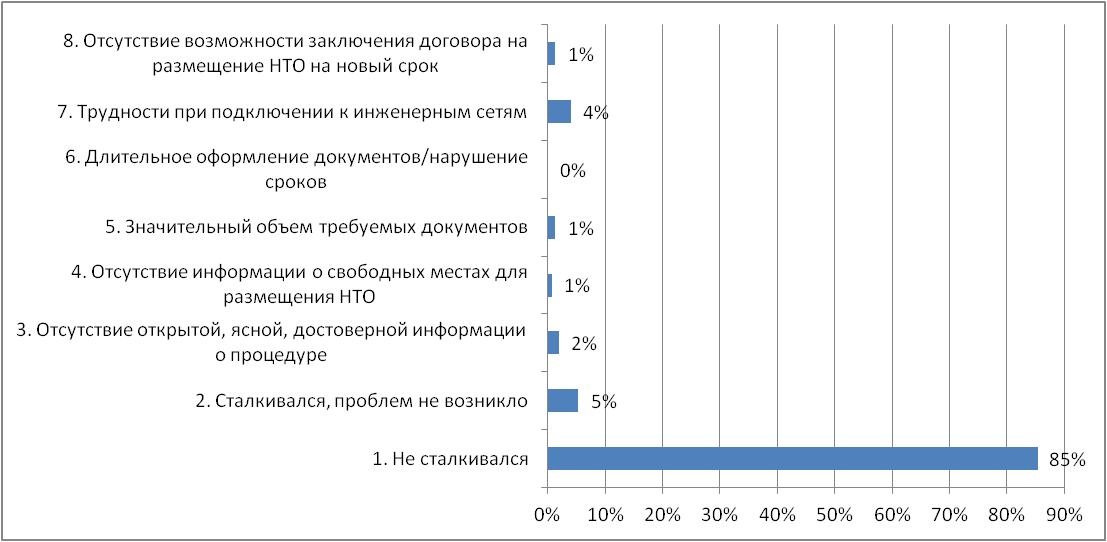 На вопрос о проблемах при участии в муниципальных закупках респонденты ответили, что большинство (65%) не участвует в муниципальных закупках. Из числа тех предпринимателей, которые участвовали или планировали участвовать в закупках, большинство назвали проблемы, связанные с привлечением посредников для подготовки заявок на участие в конкурсах (13%), а также отсутствием финансовых средств для обеспечения закупочных процедур (8%).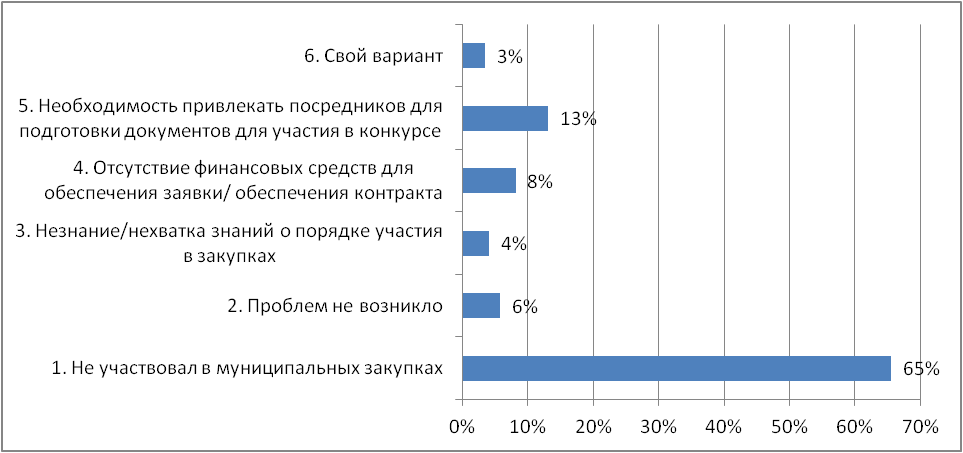 Большинство респондентов (58%) ответили, что не знают о региональном портале закупок малого объема Ростовской области.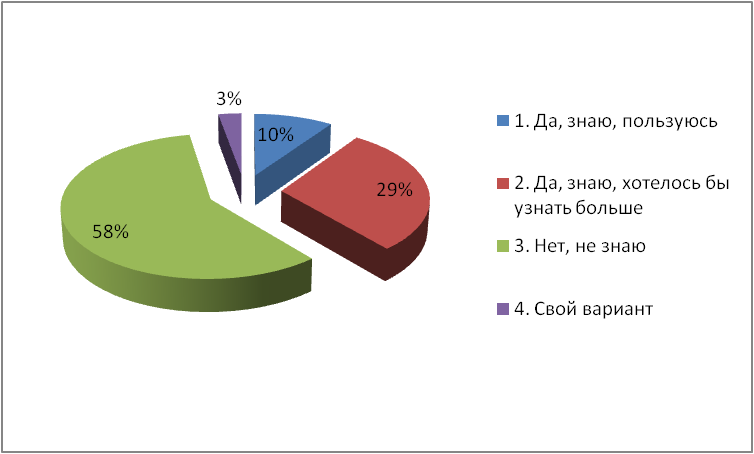 На вопрос об обязательной доле закупок крупных компаний (в соответствии с Постановлением Правительства Российской Федерации от 11.12.2014 № 1352 «Об особенностях участия субъектов малого и среднего предпринимательства в закупках товаров, работ, услуг отдельными видами юридических лиц») у субъектов малого и среднего предпринимательства, большинство предпринимателей ответили, что не слышали о данном направлении (65%), 31% респондентов указали, что знакомы с данным направлением бизнеса, при этом только 3% участвовали в закупках.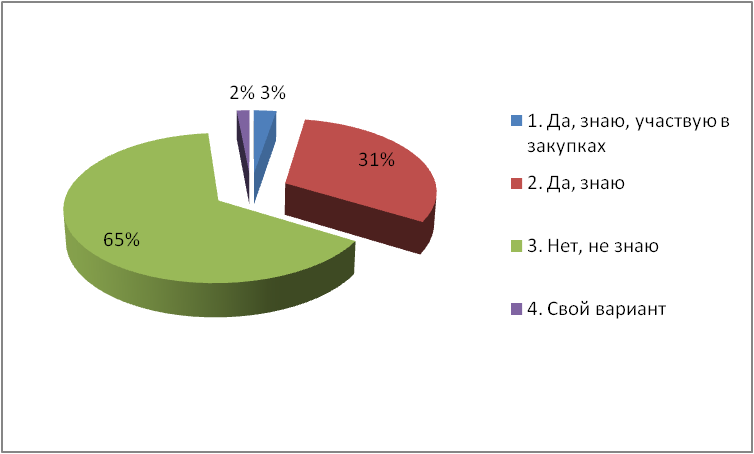 Из предложенных тем образовательных мероприятий для предпринимателей наиболее интересными респонденты посчитали направления по продажам в интернете (51%), бизнес-планированию (41%) и разработке маркетинговых стратегий продуктов (услуг) (40%).  Второй группой приоритетных тем обучения для предпринимателей являются: управление финансами (36%), информация по использованию государственной поддержки (35%) и бизнес-продукты Корпорации МСП (31%).Ответы предпринимателей о приоритетных направлениях образовательных мероприятий (в процентах от общего количества участников исследования)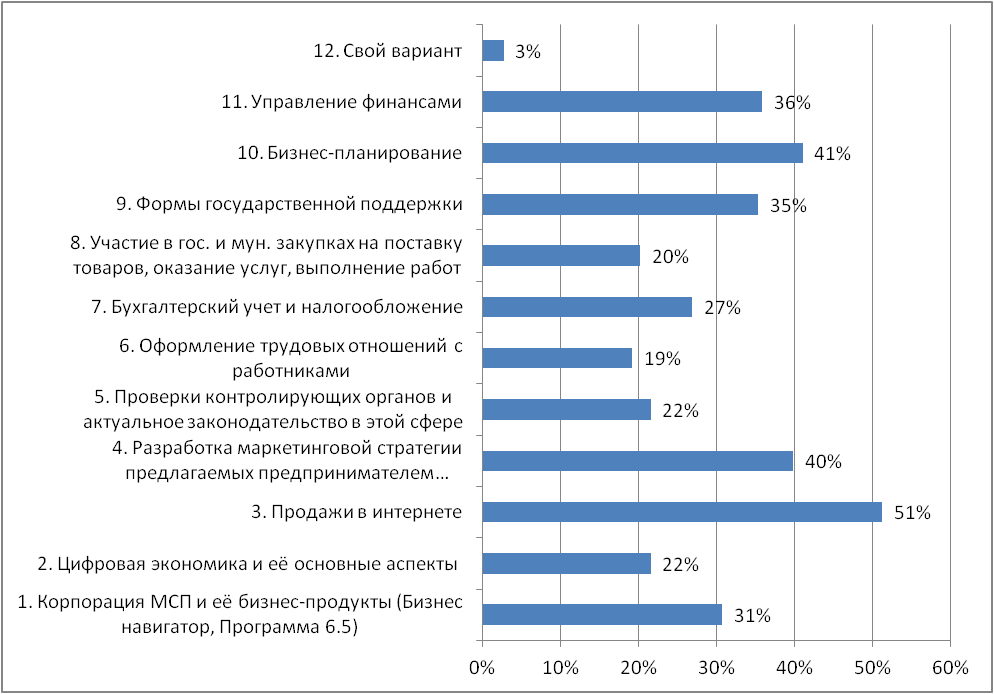 С учетом доли предпринимателей, осуществляющих свою деятельность сфере IT-услуг, из числа участников опроса (24%) и большей доли предложенной темы по продажам в интернете (51%) необходимо включить в перечень образовательных направлений вопросы оформления интеллектуальной собственности и функционирования IT-компаний.II. Анализ обращений, поступающих в ЦРП и касающихся проблем развития малого и среднего предпринимательстваЗа январь-август 2018 года в центр развития предпринимательства поступило 2824 обращения по различным вопросам ведения предпринимательской деятельности. Проведя анализ поступивших вопросов, их можно объединить в следующие основные группы:процедура государственной регистрации субъектов предпринимательской деятельности;судебные процедуры;проверки со стороны контролирующих органов;применение контрольно-кассовой техники;основы лицензирования и сертификации;оформление договорных отношений;трудовые отношения;бизнес-планирование;организация бухгалтерского учета и налогообложения;применение специальных налоговых режимов;участие в муниципальных закупках на поставки товаров, выполнение работ, оказание услуг;привлечение финансовых ресурсов, выбор наиболее оптимального продукта или  услуги для предпринимателя;формы и условия получения государственной поддержки;условия и порядок получения кредитов и микрозаймов;иные вопросы ведения предпринимательской деятельности.Структура обращений за период: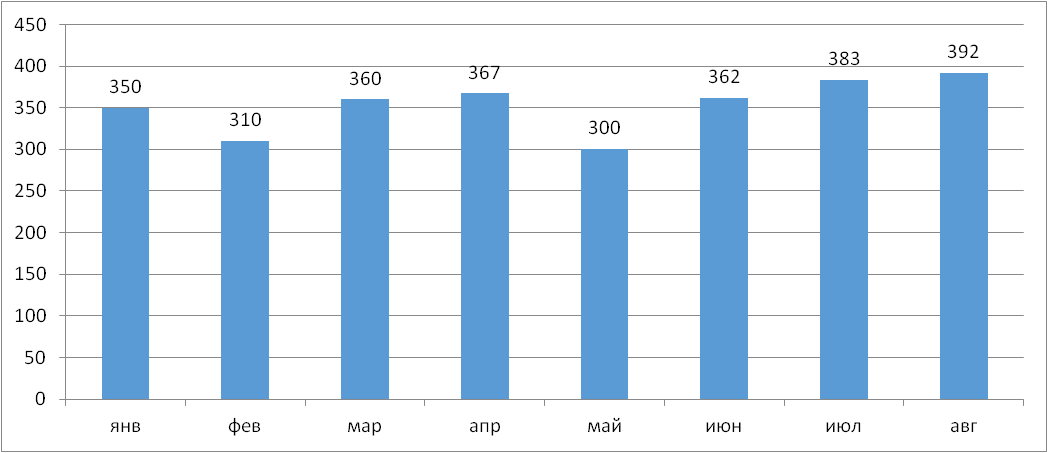 Распределение количества обращений по тематике вопросов: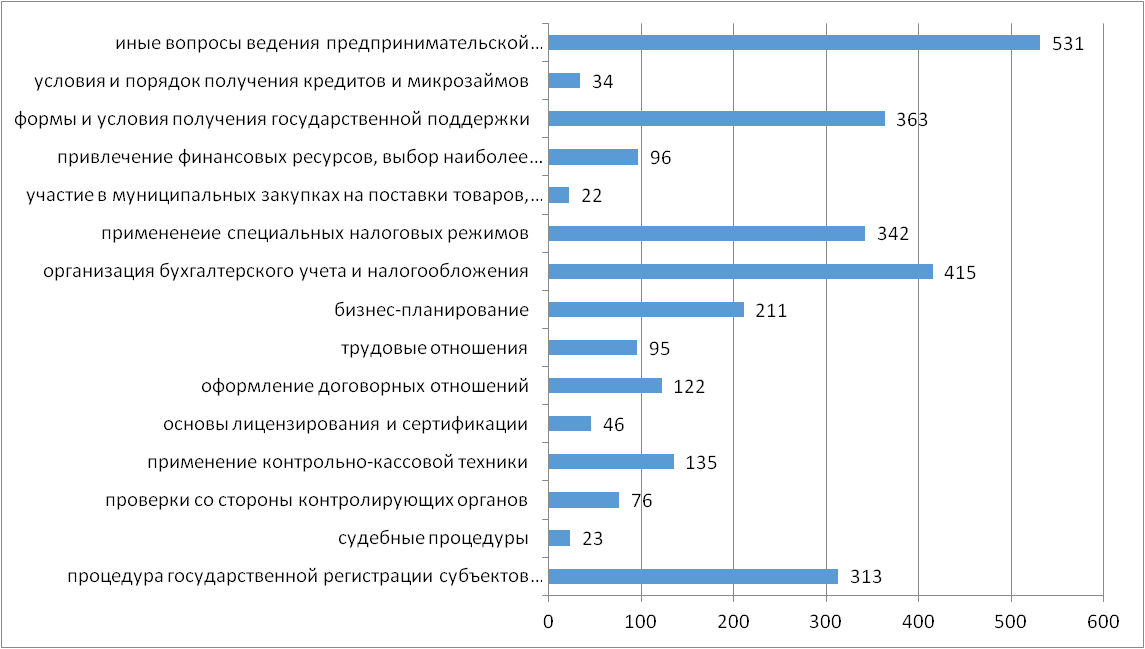 	Анализ обращений показал, что наиболее востребованными темами консультаций для субъектов малого и среднего предпринимательства являются: процедура государственной регистрации субъектов предпринимательской деятельности (11,1%), организация бухгалтерского учета и налогообложения (14,7%), применение специальных налоговых режимов (12,1%), формы и условия получения государственной поддержки (12,85%). Перечисленные вопросы возникают у предпринимателей в начале осуществления предпринимательской деятельности, что свидетельствует об ориентированности ЦРП в большей степени на начинающих предпринимателей. Необходимо повысить информированность действующих предприятий о существовании ЦРП и о перечне предоставляемых услуг для бизнеса.	В будущем необходимо провести массовое информирование о возможности получении консультационной поддержки в ЦРП для действующих предпринимателей по вопросам, получившим значения второго порядка, таким как:применение контрольно-кассовой техники;оформление договорных отношений;трудовые отношения;бизнес-планирование;привлечение финансовых ресурсов, выбор наиболее оптимального продукта или  услуги для предпринимателя.Важно, чтобы консультации по данным направлениям проходили с привлечением известных бизнес-сообществу экспертов. Возможным форматом консультации должны быть: тренинги, семинары, круглые столы.Еще одной темой, получившей невысокую оценку по количеству поступивших обращений, стало участие субъектов МСП в муниципальных закупках на поставки товаров, выполнение работ, оказание услуг. Это обусловлено тем, что в начале своей деятельности предприниматели редко выбирают для себя роль поставщиков для государственных (муниципальных) нужд, так как для этого требуются значительные финансовые ресурсы (обусловлено отсутствием в большинстве случаев  авансовых платежей) и наличие квалификации (опыта) по выполнению сопутствующих работ.Важно отметить, что в настоящий момент разработан единый агрегатор торговли «Березка» (ЕАТ) для госзакупок малого объема в соответствии с распоряжением Правительства  Российской Федерации от  28.04.2018 № 824-р. ЕАТ выступает в качестве электронного магазина для госзаказчиков и функционирует во взаимодействии с единой информационной системой в сфере закупок. Допуск к ЕАТ получат заказчики, зарегистрированные в единой информационной системе в сфере закупок. Федеральные органы  исполнительной власти и находящиеся в их ведении федеральные казенные учреждения должны начать осуществлять закупки малого объема (в зависимости от сферы деятельности учреждения или  предмета закупки - до  100 тыс. руб., до 200 тыс. руб. или до 400 тыс. руб.) у единственного поставщика через ЕАТ  с 1 ноября 2018 г. При этом без использования ЕАТ заказчики смогут проводить закупки только по цене контракта ниже цены, по которой закупка могла быть осуществлена с использованием единого агрегатора торговли.В 2018 году всем ростовским государственным и муниципальным заказчикам было рекомендовано проводить неконкурентные процедуры до 100 тыс. рублей с помощью функционала портала закупок малого объема Ростовской области. Он работает на базе площадки РТС-Тендер и находится по адресу rostovoblzmo.rts-tender.ru. Необходимо ориентировать малый бизнес на возможность получения потенциальных заказов с применением функционала площадки. III. Выводы и рекомендации по проблемам и перспективам развития малого и среднего предпринимательства в городе Ростове-на-ДонуПодводя итог вышесказанному, следует отметить, что сложившаяся в городе Ростове-на-Дону ситуация в развитии предпринимательской деятельности оценивается респондентами в большей степени как положительная.Отвечая на поставленные перед исследованием вопросы можно сказать, что основной проблемой при организации собственного дела для субъектов малого и среднего  предпринимательства в городе Ростове-на-Дону осталось отсутствие финансовых ресурсов. При этом заметна тенденция к снижению остроты данного вопроса, это связано с работой региональной и муниципальной микрофинансовых организаций поддержки предпринимательства и активной позицией государства по снижению ключевой ставки ЦБ РФ.Если говорить об отношении субъектов малого и среднего предпринимательства к реализуемым на муниципальном уровне мероприятиям по поддержке бизнеса, то большинство негативно оценили переход от безвозвратных форм поддержки (субсидии) на возвратные формы (займы на льготных условиях для предпринимателей). При этом половина предпринимателей считают для себя консультационную поддержку наиболее приоритетной и высоко оценили качество ее оказания.Взаимодействие субъектов малого и среднего предпринимательства с банковскими и микрофинансовыми организациями по вопросу получения займа, как уже выше сказано, характеризуется высокими для малого бизнеса процентными ставками, что приводит к низкому спросу заемных средств для ведения деятельности.Остро для предпринимателей стоит вопрос и в подборе квалифицированных кадров, а точнее их дефицит. Это связано, в первую очередь, с невозможностью для малого бизнеса обеспечить достойный уровень оплаты труда, и прежде всего, стабильность его выплат.Сравнительный анализ результатов исследований текущего и прошлого годов по вопросам анкеты, характеризующим условия предпринимательской деятельности, показывает незначительную динамику в сторону улучшения ситуации дел в ведении предпринимательской деятельности на территории города Ростова-на-Дону. Это связано, в первую очередь, с активными действиями Администрации города по снижению административных барьеров для малого бизнеса, созданию благоприятных условия для предпринимательской деятельности, расширению мер поддержки, стимулированию населения к организации собственного дела.Основываясь на представленных выше выводах и предложениях представителей малого и среднего предпринимательства города Ростова-на-Дону, предлагаются следующие системные меры по совершенствованию поддержки и развития предпринимательства на территории города: 1. Оказывать содействие предпринимателям города в участии в межрегиональных и международных тематических конференциях для расширения их экспортного потенциала, формирования рынков сбыта производимой продукции и оказываемых услуг;2. Провести анализ и оценку конкурентоспособности и уточнение позиционирования города на региональном и межрегиональных рынках, и сформулировать приоритетные направления экономики с четким определением в них роли МСП;3. Подготовить аналитический обзор технологического состояния производств приоритетных для города отраслей и подготовить предложения по поддержке на муниципальном и региональном уровне;4. Сформировать стратегию развития промышленных парков, инвестиционных и промышленных площадок с развитой инфраструктурой с акцентом на использование современных технологий с приоритетным участием субъектов МСП;5. Использовать возможности технологического взаимодействия с привлечением профильных подразделений технических ВУЗов для реализации проектов развития МСП в высокотехнологичных отраслях;6. Сформировать предложения для субъектов малого и среднего предпринимательства по вхождению на местные рынки с наименьшей степенью конкуренции. Предложения по дальнейшим направлениям деятельности ЦРП.1. Направления информационно-консультационных услуг:Наряду с традиционными направлениями консультирования предпринимателей в ЦРП предлагается дополнить следующими вопросами:1.1. Организовать консультации предпринимателей по профильным кейсам, таким как «Аренда и выкуп муниципальной собственности», «Организация нестандартных торговых объектов», «Установка рекламных конструкций», «Утилизация ТБО», в том числе с привлечением специалистов профильных подразделений Администрации города Ростова-на-Дону;1.2. Информирование субъектов МСП о возможности участия в производственной кооперации с крупными промышленными предприятиями через реализуемые Администрацией города Ростова-на-Дону механизмы поддержки: обращение в центр субконтрактации, участие в биржах промкооперации и бизнес-миссиях;1.3. Информирование субъектов МСП о возможностях участия в приоритетных региональных кластерах: условиях вхождения, мерах поддержки, организации взаимодействия с крупными предприятиями;1.4. Консультирование по вопросам внедрения современных методов автоматизации деятельности на предприятии для снижения издержек. Демонстрация подборки современных технологий автоматизации и успешных практик их внедрения, как для предприятий производственной сферы, так и сферы услуг.2. Предложения по содержанию обучающей программы «Школа начинающего предпринимателя».	В дополнение к существующим темам обучения, таким как «Правовые основы предпринимательской деятельности», «Бухгалтерский учет и налогообложение субъектов малого предпринимательства», «Привлечение финансовых ресурсов», «Бизнес-планирование», «Методы исследования рынка потребителей и конкурентов», «Поиск бизнес-идеи», предлагается дополнить курсы обучения следующими актуальными вопросами:	2.1. Создание малого бизнеса на основе франчайзинга:	- франчайзинг как одна из форм предпринимательства, его основные понятия и этапы развития;	- функции сторон, преимущества и недостатки франчайзинга; 	- особенности развития франчайзинга в России. Анализ существующих предложений по франчайзингу в Ростове-на-Дону.2.2. Перспективы и возможности участия субъектов МСП в экспортной деятельности: - «плюсы и минусы» осуществления экспортной деятельности;- механизмы и программы поддержки со стороны институтов организации экспортной деятельности;- характеристики наиболее приоритетных направлений в организации международной деятельности;2.3. Потенциал государственных и муниципальных закупок для расширения собственного рынка сбыта субъектами МСП:- потенциал рынка государственных и муниципальных закупок;- отличительные особенности взаимодействия с заказчиками в рамках контрактной системы в соответствии с федеральными законами, регламентирующими закупочную деятельность: 44-ФЗ и 223-ФЗ;- требования к исполнителю государственного (муниципального контракта);- возможности получения субъектами МСП доступа к закупкам малого объема через существующие информационные системы: единый агрегатор торговли «Березка» (ЕАТ), портала закупок малого объема Ростовской области.2.5. Авторские права в системе интеллектуальных прав и ответственность за их нарушение:- понятие произведений как объекта авторских прав;- автор произведения. Соавторство. Возникновение авторских прав. Презумпция авторства. Личные неимущественные права автора. Исключительное право на произведение;- виды объектов авторских прав (программные продукты, бренды, логотипы);- технические и юридические средства защиты авторских прав;- ответственность за нарушение авторских прав.ПриложениеАНКЕТАучастника социологического опроса по вопросам изучения состояния делового климата, в том числе проблем и перспектив развития малого и среднего предпринимательства в городе Ростове-на-ДонуУважаемый предприниматель!Благодарим Вас за согласие принять участие в социологическом опросе, направленном на изучение состояния делового климата в городе Ростове-на-Дону. Данная анкета является анонимной. Результаты опроса будут использованы органами власти для совершенствования системы мер по поддержке и развитию субъектов малого и среднего предпринимательства. Заполняя анкету, отметьте любым условным обозначением выбранный вариант ответа, который соответствует Вашему мнению, или впишите свой ответ.3. Укажите Ваш срок осуществления предпринимательской деятельности: 4. Укажите Ваш основной вид предпринимательской деятельности: 5. Как Вы оцениваете динамику Вашего бизнеса?6. С какими проблемами Вы столкнулись при организации собственного дела?     (возможно выбрать несколько вариантов ответа)7. С какими проблемами Вы столкнулись при ведении бизнеса? Оцените каждую сферу по шкале от 1 до 5, где:           0 - «не сталкивался», 1 - «нет проблем», а 5 - «существенные проблемы», а также, как за последний год изменилась ситуация в этих сферах?8. Оцените по 5-ти бальной шкале уровень конкуренции на Вашем рынке товаров/работ/услуг, где: 0 – «нет, конкурентов, я монополист», 5 – «конкуренция очень высокая»: _______________________________________.9. Оцените примерное количество конкурентов Вашего бизнеса, которые предлагают аналогичные Вашим товары/работы/услуги или их заменители? 10. Как изменилось число конкурентов Вашего бизнеса за последние 3 года? 11.Укажите среднюю численность сотрудников, состоящих в штате компании: ___________________________.12. Как Вы оформляете отношения с наемными работниками?13. Какие проблемы Вы испытываете при работе с кадрами?    (возможно выбрать несколько вариантов ответа)14. Назовите основные источники привлечения кадров:    (возможно выбрать несколько вариантов ответа)15. Какой налоговый режим Вы применяете?    (возможно выбрать несколько вариантов ответа)16. Назовите основные проблемы, связанные с налогообложением?    (возможно выбрать несколько вариантов ответа)17. Знаете ли вы о «налоговых каникулах» в Ростовской области? Если да, то пользуетесь ли указанной льготой?18. При осуществлении денежных расчетов используете ли вы контрольно-кассовую технику (ККТ)?19. Как вы оцениваете новый порядок применения ККТ (онлайн кассы)?20. Отметьте, представители каких проверяющих органов наиболее часто проверяют Вашу деятельность:    (возможно выбрать несколько вариантов ответа)21. Какова средняя частота каких-либо проверок Вашей компании?22. Какие виды проверок были проведены в Вашей компании за текущий год?23. Знаете ли вы о введении в 2018 г. риск-ориентированного подхода к порядку организации и проведения плановых проверок и об отказе от плановых проверок предпринимателей, чья деятельность отнесена к низкой категории риска?24. Пользуетесь ли Вы займами/микрозаймами/, кредитами для предпринимательской деятельности?25. С какими проблемами Вы столкнулись при обращении за займами или кредитами?26. Сталкивались ли Вы с процедурой оформления прав (аренда/выкуп) на муниципальное недвижимое имущество? Если да, то какие проблемы у Вас возникли?27. Сталкивались ли Вы с процедурой размещения нестационарного торгового объекта (НТО)? Если да, то какие проблемы у Вас возникли?28. С какими проблемами Вы столкнулись при участии в муниципальных закупках?29. Знаете ли Вы о региональном портале закупок малого объема Ростовской области? 30. Знаете ли Вы об обязательной доле закупок крупных компаний (гос./мун. учредители, выручка от 500 млн. руб.)     у субъектов малого и среднего предпринимательства?31. Знаете ли Вы о деятельности и продуктах для бизнеса Корпорации малого и среднего предпринимательства («Бизнес-навигатор», Программа 6,5 и др.)?32. Знаете ли Вы о деятельности Уполномоченного по защите прав предпринимателей в Ростовской области?33. Известны ли Вам основные направления городской поддержки предпринимательства?34. В каких формах государственной поддержки Вы наиболее нуждаетесь?    (возможно выбрать несколько вариантов ответа)35. Как Вы относитесь к изменениям в финансовой поддержке предпринимателей: отказу от безвозвратных форм поддержки (субсидии) и переходу на возвратные формы (займы на льготных условиях для предпринимателей)?36. Оцените эффективность следующих видов государственной поддержки на местном уровне?37. Оцените качество деятельности сети «МФЦ для бизнеса» (многофункциональный центр предоставления государственных и муниципальных услуг города Ростова-на-Дону)?38. Оцените качество деятельности (оказываемых услуг) муниципального центра развития предпринимательства «НОВЫЙ РОСТОВ» (Коворкинг «Под крышей»)?39. Какие темы образовательных мероприятий для предпринимателей Вам были бы интересны?    (возможно выбрать несколько вариантов ответа)40. Как Вы оцениваете условия, созданные для ведения бизнеса в городе Ростове-на-Дону? 41. Как Вы оцениваете деятельность органов местного самоуправления (Администрации) по созданию условий для ведения предпринимательской деятельности?Благодарим Вас за участие в опросе. Ваше мнение очень важно для нас!Описание проблемы2016г.2017г.2018г.Проблемы, связанные с размещением бизнеса (доступ к государственному (муниципальному) имуществу, сложности с получением земельных участков для предпринимательской деятельности, разрешений на строительство, размещением нестационарных торговых объектов).30,17%22%13%Высокий уровень налоговых и иных сборов, страховых взносов во внебюджетные фонды.29,50%39,3%35%Взаимодействие с организациями, занимающими доминирующее положение на рынке (энерго-, водо-, газоснабжающие организации) 19,50%7,67%15%Участие в государственных (муниципальных) конкурсах (аукционах).18,33%17,83%17%Проверки со стороны органов государственной власти и местного самоуправления.15,67%10%16%Разрешительные процедуры (лицензирование, сертификация, декларирование и т.д.)13,50%12,5%19%Подбор кадров, соблюдение норм трудового законодательства.11,17%17,0%19%Отсутствие собственных финансовых средств для развития бизнеса и высокая стоимость кредитных ресурсов.9,83%40,56%18%Как Вы оцениваете условия, созданные для ведения бизнеса в городе Ростове-на-Дону? 2017 год2018 год1. Хорошие условия17,5%28%2. Удовлетворительные условия53,2%60%3. Неудовлетворительные условия11%9%4. Затрудняюсь ответить (другой вариант)18,3%3%Как Вы оцениваете деятельность органов местного самоуправления (Администрации) по созданию условий для ведения предпринимательской деятельности?2017 год2018 год1. Положительно12,7%16%2. Скорее положительно37,3%50%3. Скорее отрицательно11,2%22%4. Отрицательно3,3%5%5. Затрудняюсь ответить (Свой вариант)35,37%Оцените качество деятельности сети «МФЦ для бизнеса» (многофункциональный центр предоставления государственных и муниципальных услуг города Ростова-на-Дону)?2017 год2018 год1. Высокое качество38,3%33%2. Удовлетворен23,7%27%3. Скорее удовлетворен2,2%9%4. Не пользовался услугами МФЦ26,2%28%5. Не удовлетворен1,2%2%6. Скорее не удовлетворен0,81%Оцените качество деятельности (оказываемых услуг) муниципального центра развития предпринимательства «НОВЫЙ РОСТОВ» (Коворкинг «Под крышей»)?2017 год2018 год1. Высокое качество66,7%75%2. Удовлетворен12,5%18%3. Скорее удовлетворен2%2%4. Не пользовался услугами МЦРП «НОВЫЙ РОСТОВ»10,2%4%5. Не удовлетворен0%0%6. Скорее не удовлетворен0,51%Назовите основные проблемы, связанные с налогообложением?2017 год2018 год1. Большой объем налоговых платежей, страховых взносов39,3%34%2. Большой объем налоговой отчетности24%23%3. Частое изменение налогового законодательства0,8%19%4. Незнание/нехватка знаний в области налогового законодательства21,8%13%Ваша организационно-правовая форма?Ваша организационно-правовая форма?Укажите Ваш возраст и пол:Укажите Ваш возраст и пол:ИПОООВозраст:Возраст:Свой вариант:Свой вариант:МЖ1. До 6-ти месяцев2. До 1 года3. До 3-х лет4. Свыше 3-х лет1. Торговля2. Общественное питание3. Сельское хозяйство4. Производство5. Строительство6. Оказание услуг7. Оказание IT- услуг8. Свой вариант:1. Положительно 2. Отрицательно 3. Никак, только начали 4. Свой вариант:1. Финансовые трудности (отсутствие стартового капитала)2. Проблемы с размещением бизнеса 3. Дефицит квалифицированных кадров4. Незнание/нехватка знаний в области действующего законодательства5. Проблемы при прохождении процедур государственной регистрации6. Высокая конкуренция в выбранной нише бизнеса7. Проблем не возникло8. Свой вариант:Сфера деятельностиОценкаот 0 до 5Ситуация улучшиласьСитуация ухудшиласьСитуация не измениласьРазмещение бизнеса. Доступ к недвижимому имуществу (государственному/ муниципальному/ коммерческому). Процедура получения земельного участка для строительства, перевод жилого помещения в нежилое, реконструкция и др.Проверки со стороны контролирующих органовРазрешительные процедуры (лицензирование, сертификация)Фискальная нагрузка (налоги, страховые взносы)Взаимодействие с организациями, занимающими доминирующее положение на рынке (энерго-,водо-,газоснабжение)Участие в государственных/муниципальных закупкахПривлечение кредитов/займовПодбор кадров, соблюдение требований трудового законодательстваСвой вариант:1. Нет конкурентов2. От 1 до 3 конкурентов3. От 4 и более конкурентов4. Большое число конкурентов5. Затрудняюсь ответить5. Затрудняюсь ответить6. Свой вариант6. Свой вариант1. Увеличилось на 1-3 конкурента2. Увеличилось более чем на 4 конкурента3. Не изменилось4. Сократилось на 1 -3 конкурента5. Сократилось более чем на 4 конкурента 6. Затрудняюсь ответить7. Свой вариант:7. Свой вариант:7. Свой вариант:1. Заключаю трудовой договор2. Заключаю гражданско-правовой договор (договор оказания услуг, подряда и др.)3. Не оформляю работников официально4. Работаю самостоятельно, без наемных работников1. У меня нет работников/     у меня нет проблем2. Отсутствие денежных средств для выплаты заработной платы3. Дефицит квалифицированных кадров4. Высокие размеры страховых взносов на обязательное страхование5. Сложность соблюдения трудового законодательства6. Высокие затраты на соблюдение норм трудового законодательства7. Большой объем кадровой документации и отчетности8. Свой вариант:1. Интернет (hh.ru, иные сайты для поиска работников, объявления и др.)2. Знакомые/ родственники/ друзья3. Печатные СМИ (газеты, журналы)4. Центр занятости, кадровые агентства, иные специализированные организации5. Свой вариант:5. Свой вариант:5. Свой вариант:5. Свой вариант:1. Общая система налогообложения (ОСНО)2. Упрощенная система налогообложения(УСНО)3. Единый налог на вмененный доход (ЕНВД)4. Единый сельскохозяйственный налог (ЕСХН)5. Патентная система налогообложения (ПСН)1. Большой объем налоговых платежей, страховых взносов2. Большой объем налоговой отчетности3. Частое изменение налогового законодательства4. Незнание/нехватка знаний в области налогового законодательства5. Проблемы отсутствуют6. Свой вариант:6. Свой вариант:6. Свой вариант:1. Да, знаю, пользуюсь2. Да, знаю, не пользуюсь, т.к. не подхожу под критерии 3. Нет, не знаю1. Да2. Нет 3. Не использую в связи с выдачей бланков строгой отчетности (применяю УСНО)4. Не использую в связи с выдачей товарных чеков или иных документов (применяю ЕНВД, ПСН)5. Не использую в связи тем, что осуществляю платежи в безналичном порядке1. Впервые слышу о нововведениях2. Положительно, будет больше порядка3. Отрицательно, ужесточение контроля дополнительные расходы для предпринимателя4. Затрудняюсь ответить, потому что применение онлайн касс будет актуально для меня позже5. Свой вариант:5. Свой вариант:5. Свой вариант:5. Свой вариант:1. Налоговые органы2. Прокуратура3. Роспотребнадзор4. Росприроднадзор5. Россельхознадзор6. Трудовая инспекция7. Полиция8. Органы пожарного надзора9. Ростехнадзор10. Роскомнадзор11. Антимонопольная служба (УФАС)12. Органы МВД по вопросам миграции13. Администрация (муниципальные комиссии)14. Росреестр15. Свой вариант:1. Проверки не проводились2. Реже 1 раза в год3. Чаще 1 раза в год4. Свой вариант:1. Плановые проверки2. Внеплановые проверки по заявлению граждан3. Внеплановые проверки по иным основаниям4. Проверки не проводились1. Да, знаю2. Да, знаю, оцениваю положительно3. Да, знаю, оцениваю отрицательно4. Нет, не знаю.5. Свой вариант:1.Да, пользуюсь.2.Нет, не пользуюсь (переход к вопросу №26).1. Высокая процентная ставка2. Длительность оформления документов3. Большое количество требуемых документов4. Сложность выбора кредитного продукта/ отсутствие информации5. Требования о предоставлении излишнего обеспечения кредита/займа6. Короткий срок кредита/займа7. Небольшие суммы кредита/займа8. Невозможность получения кредита/займа начинающим предпринимателям (срок деятельности до 1 года)9. Свой вариант:9. Свой вариант:9. Свой вариант:9. Свой вариант:1. Не сталкивался2. Сталкивался, проблем не возникло3. Отсутствие открытой, ясной, достоверной информации о процедуре4. Отсутствие открытой информации о наличии свободных земельных участков и иной недвижимости5. Значительный объем требуемых документов6. Длительное оформление документов/нарушение сроков7. Свой вариант:7. Свой вариант:1. Не сталкивался2. Сталкивался, проблем не возникло3. Отсутствие открытой, ясной, достоверной информации о процедуре4. Отсутствие информации о свободных местах для размещения НТО5. Значительный объем требуемых документов6. Длительное оформление документов/нарушение сроков7. Трудности при подключении к инженерным сетям8. Отсутствие возможности заключения договора на размещение НТО на новый срок9. Отсутствие возможности/ сложность включения НТО в Схему размещения НТО по собственной инициативе9. Отсутствие возможности/ сложность включения НТО в Схему размещения НТО по собственной инициативе10. Свой вариант:10. Свой вариант:1. Не участвовал в муниципальных закупках2. Проблем не возникло3. Незнание/нехватка знаний о порядке участия в закупках4. Отсутствие финансовых средств для обеспечения заявки/ обеспечения контракта5. Необходимость привлекать посредников для подготовки документов для участия в конкурсе6. Свой вариант:1. Да, знаю, пользуюсь2. Да, знаю, хотелось бы узнать больше3. Нет, не знаю4. Свой вариант:4. Свой вариант:4. Свой вариант:1. Да, знаю, участвую в закупках2. Да, знаю3. Нет, не знаю4. Свой вариант:4. Свой вариант:4. Свой вариант:1. Да, знаю, использую продукты Корпорации в своей деятельности2. Да, знаю, но хотелось бы получить больше информации3. Нет, не знаю1. Да, знаю2. Да, знаю, но хотелось бы получить больше информации3. Нет, не знаю1. Да, известны, пользуюсь2. Да, известны, но хотелось бы получить больше информации3. Нет, не известны1. Финансовая поддержка (субсидирование, займы)2. Имущественная поддержка (льготная аренда, бизнес-инкубатор, выкуп гос./мун. имущества)3. Информационная поддержка4. Консультационная поддержка5. Не нуждаюсь в поддержке6. Свой вариант:1. Положительно, т.к. порядок получения субсидии и порядок отчетности по ней был очень сложный, количество субсидий было ограничено и т.д.2. Отрицательно, т.к. заем/кредит нужно возвращать, а субсидия это «реальная поддержка» 3. Свой вариант:Виды поддержкиЭффективнаНеэффективнаОтсутствуетКонсультационная поддержкаФинансовая поддержкаИмущественная поддержкаИнформационная поддержка1. Высокое качество2. Удовлетворен3. Скорее удовлетворен4. Не пользовался услугами МФЦ5. Не удовлетворен6. Скорее не удовлетворен1. Высокое качество2. Удовлетворен3. Скорее удовлетворен4. Не пользовался услугами МЦРП «НОВЫЙ РОСТОВ»5. Не удовлетворен6. Скорее не удовлетворен1. Корпорация МСП и её бизнес-продукты (Бизнес навигатор, Программа 6.5)2. Цифровая экономика         и её основные аспекты 3. Продажи в интернете4. Разработка маркетинговой стратегии предлагаемых предпринимателем продуктов/услуг5. Проверки контролирующих органов и актуальное законодательство в этой сфере6. Оформление трудовых отношений с работниками7. Бухгалтерский учет и налогообложение8. Участие в гос. и мун. закупках на поставку товаров, оказание услуг, выполнение работ9. Формы государственной поддержки10. Бизнес-планирование11. Управление финансами12. Свой вариант:1. Хорошие условия2. Удовлетворительные условия3. Неудовлетворительные условия4. Свой вариант:4. Свой вариант:4. Свой вариант:1. Положительно2. Скорее положительно3. Скорее отрицательно4. Отрицательно5. Свой вариант: